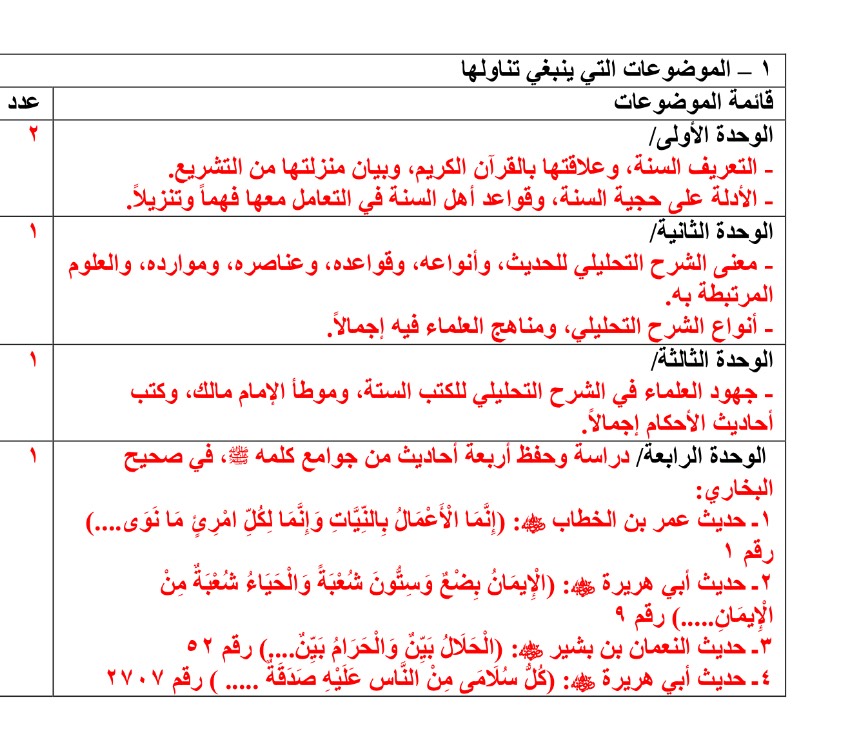 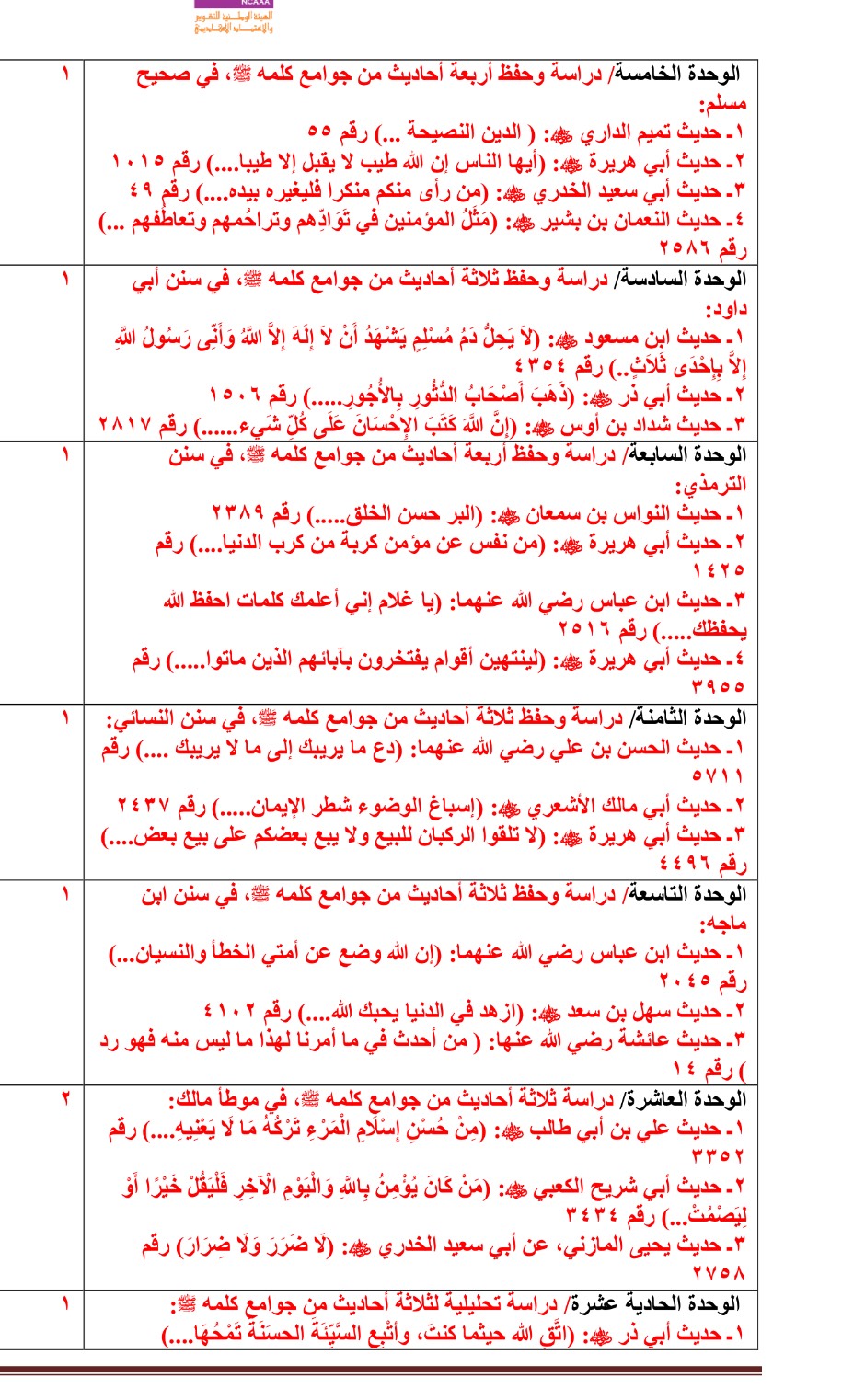 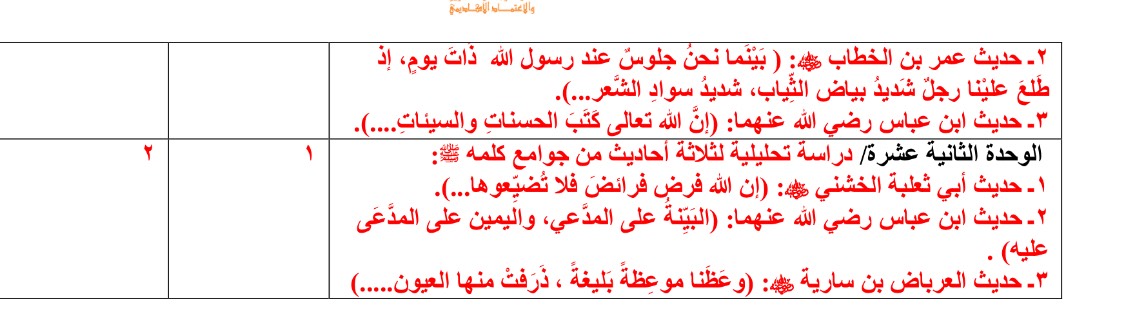 الحديث الأولعن أمير المؤمنين أبي حفص عمر بن الخطاب رضي الله عنه قال: سمعتُ رسول الله صلى الله عليه وسلم يقول: "إنَّما الأعمال بالنيَّات، وإنَّما لكلِّ امرئ ما نوى، فمَن كانت هجرتُه إلى الله ورسوله فهجرتُه إلى الله ورسوله، ومن كانت هجرته لدنيا يُصيبها أو امرأة ينكحها فهجرته إلى ما هاجر إليه".رواه إمامَا المحدِّثين أبو عبد الله محمد بن إسماعيل بن إبراهيم بن المغيرة بن بردزبه البخاري، وأبو الحسين مسلم بن الحجاج بن مسلم القشيري النيسابوري في صحيحيهما اللذين هما أصحُّ الكتب المصنَّفة.اتَّفق العلماءعلى صحَّته وتلقيه بالقبول، وبه صدَّر البخاري كتابَه الصحيح، وأقامه مقام الخُطبة له؛ إشارة منه إلى أنَّ كلَّ عمل لا يُراد به وجه الله فهو باطل، لا ثمرة له في الدنيا ولا في الآخرة".3 قال ابن رجب: "وهذا الحديث أحد الأحاديث التي يدور الدِّين عليها، فروي عن الشافعي أنَّه قال: هذا الحديث ثلث العلم، ويدخل في سبعين باباً من الفقه، وعن الإمام أحمد قال: أصول الإسلام على ثلاثة أحاديث: حديث عمر: "الأعمال بالنيات"، وحديث عائشة: "من أحدث في أمرنا ما ليس منه فهو رد"، وحديث النعمان بن بشير: "الحلال بيِّن والحرام بيِّن".قوله: "إنَّما الأعمال بالنيَّات"، (إنَّما) : أداة حصر، و (ال) في (الأعمال) قيل: إنَّها خاصة في القُرَب، وقيل: إنَّها للعموم في كلِّ عمل، فما كان منها قُربة أثيب عليه فاعله، وما كان منها من أمور العادات كالأكل والشرب والنوم فإنَّ صَاحبَه يُثاب عليه إذا نوى به التقوِّي على الطاعة، والألف واللاَّم ب (النيات) بدلاً من الضمير (ها) ، أي: الأعمال بنيَّاتها، ومتعلق الجار والمجرور محذوف تقديره معتبرة، أي: أنَّ الأعمال معتبرة بنيَّاتها، والنيَّة في اللغة: القصد، وتأتي للتمييز بين العبادات، كتمييز فرض عن فرض، أو فرض عن نفل، وتمييز العبادات عن العادات، كالغسل من الجنابة والغسل للتبرُّد والتنظُّف.5 قوله: "وإنَّما لكلِّ امرئ ما نوى"، قال ابن رجب (1/65) : "إخبارٌ أنَّه لا يحصل له من عمله إلاَّ ما نواه، فإن نوى خيراً حصل له خير ٌ، وإن نوى شرًّا حصل له شرٌّ، وليس هذا تكريراً مَحضاً للجملة الأولى، فإنَّ الجملة الأولى دلَّت على أنَّ صلاحَ العمل وفسادَه بحسب النية المقتضية لإيجاده، والجملة الثانية دلَّت على أنَّ ثوابَ العامل على عمله بحسب نيَّتِه الصالحة، وأنَّ عقابه عليه بحسب نيَّته الفاسدة، وقد تكون نيَّتُه مباحةً فيكون العملُ مباحاً، فلا يحصل له به ثوابٌ ولاعقاب، فالعملُ في نفسه: صلاحه وفساده وإباحته بحسب النية الحاملة عليه المقتضية لوجوده، وثوابُ العامل وعقابُه وسلامته بحسب نيته التي بها صار العملُ صالحاً أو فاسداً أو مباحاً".6 قوله: "فمَن كانت هجرته إلى الله ورسوله فهجرته إلى الله ورسوله، ومَن كانت هجرته لدُنيا يُصيبها أو امرأة ينكحها فهجرتُه إلى ما هاجر إليه".الهجرة من الهَجر وهو الترك، وتكون بترك بلد الخوف إلى بلد الأمن، كالهجرة من مكة إلى الحبشة، وتكون من بلاد الكفر إلى بلاد الإسلام، كالهجرة من مكة إلى المدينة، وقد انتهت الهجرة إليها بفتح مكة، والهجرة من بلاد الشرك إلى بلاد الإسلام باقية إلى قيام الساعة.وقوله: "فمَن كانت هجرته إلى الله ورسوله فهجرته إلى الله ورسوله" اتَّحد فيه الشرط والجزاء، والأصل اختلافهما، والمعنى: من كانت هجرته إلى الله ورسوله نيَّة وقصداً، فهجرته إلى الله ورسوله ثواباً وأجراً، فافترقا، قال ابن رجب (1/72) : "لَمَّا ذكر صلى الله عليه وسلم أنَّ الأعمالَ بحسب النيَّات، وأنَّ حظَّ العامل من عمله نيته من خير أو شرٍّ، وهاتان كلمتان جامعتان وقاعدتان كليَّتان، لا يخرج عنهما شيء، ذكر بعد ذلك مثالاً من أمثال الأعمال التي صورتُها واحدة، ويختلف صلاحُها وفسادُها باختلاف النيَّات، وكأنَّه يقول: سائر الأعمال على حذو هذا المثال".وقال أيضاً (1/73) : "فأخبر النَّبيُّ صلى الله عليه وسلم أنَّ هذه الهجرة تختلف باختلاف النيَّات والمقاصد بها، فمَن هاجر إلى دار الإسلام حبًّا لله ورسوله، ورغبةً في تعلم دين الإسلام وإظهار دينه حيث كان يعجز عنه في دار الشرك، فهذا هو المهاجرُ إلى الله ورسوله حقًّا، وكفاه شرَفاً وفخراً أنَّه حصل له ما نواه من هجرته إلى الله ورسوله، ولهذا المعنى اقتصر في جواب هذا الشرط على إعادته بلفظه؛ لأنَّ حصولَ ما نواه بهجرته نهايةُ المطلوب في الدنيا والآخرة.ومَن كانت هجرتُه من دار الشرك إلى دار الإسلام لطلب دنيا يُصيبها أو امرأة ينكحها في دار الإسلام، فهجرته إلى ما هاجر إليه من ذلك، فالأوَّل تاجرٌ، والثاني خاطب، وليس واحد منهما بمهاجر.وفي قوله: "إلى ما هاجر إليه" تحقيرٌ لِمَا طلبه من أمر الدنيا واستهانة به، حيث لم يذكره بلفظه، وأيضاً فالهجرةُ إلى الله ورسوله واحدةٌ، فلا تعدُّدَ فيها، فلذلك أعاد الجوابَ فيها بلفظ الشرط، والهجرةُ لأمور الدنيا لا تَنحصر، فقد يهاجرُ الإنسانُ لطلب دنيا مباحة تارة ومحرَّمة أخرى، وأفراد ما يُقصد بالهجرة من أمور الدنيا لا تنحصر، فلذلك قال: "فهجرته إلى ما هاجر إليه" يعني كائناً ما كان".قال ابن رجب (1/74 75) : "وقد اشتهر أنَّ قصةَ مهاجر أمِّ قيس هي كانت سببَ قولِ النبَّيِّ صلى الله عليه وسلم: "من كانت هجرته إلى دنيا يصيبها أو امرأة ينكحها" وذكر ذلك كثيرٌ من المتأخرين في كُتُبهم، ولَم نرَ لذلك أصلاً بإسناد يَصحُّ، والله أعلم".النيَّة محلُّها القلب، والتلفُّظ بها بدعة، فلا يجوز التلفُّظ بالنيَّة في أيِّ قُربة من القُرَب، إلاَّ في الحجِّ والعمرة، فله أن يُسمِّي في تلبيته ما نواه من قران أو إفراد أو تمتُّع، فيقول: لبَّيك عمرة وحجًّا، أو لبَّيك حجًّا، أو لبَّيك عمرة؛ لثبوت السنَّة في ذلك دون غيره. مِمَّا يُستفاد من الحديث:1 أنَّه لا عمل إلاَّ بنيَّة.2 أنَّ الأعمال معتبرة بنيَّاتها.3 أنَّ ثواب العامل على عمله على حسب نيَّته.4 ضرب العالم الأمثال للتوضيح والبيان.5 فضل الهجرة لتمثيل النَّبيِّ صلى الله عليه وسلم بها، وقد جاء في صحيح مسلم (192) عن عمرو بن العاص رضي الله عنه، عن النَّبيِّ صلى الله عليه وسلم قال: "أمَا علمتَ أنَّ الإسلامَ يهدم ما كان قبله، وأنَّ الهجرةَ تهدم ما كان قبلها، وأنَّ الحجَّ يهدم ما كان قبله؟ ".6 أنَّ الإنسانَ يُؤجرُ أو يؤزر أو يُحرم بحسب نيَّته.7 أنَّ الأعمال بحسب ما تكون وسيلة له، فقد يكون الشيء المباح في الأصل يكون طاعةً إذا نوى به الإنسان خيراً، كالأكل والشرب إذا نوى به التقوِّي على العبادة.8 أنَّ العمل الواحد يكون لإنسان أجراً، ويكون لإنسان حرماناً.الحديث الثانيقال الإمام البخاري في كتاب الإيمان، (بَاب أُمُورِ الإِيمَانِ)وَقَوْلِ اللَّهِ تَعَالَى: {لَيْسَ البِرَّ أنْ تُوَلُّوا وُجُوهَكُمْ قِبَلَ المشْرِقِ والمغْرِبِ ولكِنّ البِرَّ مَنْ آمَنَ بِاللَّهِ واليَوْم الآخِرِ والمَلائِكَةِ والكِتَابِ والنَّبِيينَ وَآتى المَال عَلَى حُبّهِ ذَوِي القُرْبى واليَتَامَى والمَساكِينَ وابْنَ السَّبِيلِ والسَّائِلِينَ وَفِي الرِّقَابِ وأقَامَ الصَّلاَةَ وأتَى الزَّكَاةَ والمُوفُونَ بِعَهْدِهِمْ إذَا عَاهَدُوا والصَّابرينَ فِي البَأْسَاءِ والضَّرَاءِ وحِينَ البَأْسِ أُولئِكَ الذَينَ صَدَقُوا وأُولَئكَ هُمُ المتَّقُونَ} (الْبَقَرَة: 177) {قَدْ أفْلَحَ المؤمِنُونَ} (الْمُؤْمِنُونَ: 1) الآيَةَ.9 - حدّثنا عَبْدُ اللَّهِ بْنُ مُحَمَّدٍ قَالَ حَدثنَا أبُو عَامِرٍ العَقَدِيُّ قَالَ حَدثنَا سُلَيْمَانُ بْنُ بِلاَلٍ عَنْ عَبْدِ اللَّهِ بْنِ دِينَارٍ عَنْ أبْيِ صَالِحٍ عَنْ أبي هُرَيْرَةَ رَضِي الله عَنهُ عَن النَّبِي قالَ الإِيِمَانُ بِضْعٌ وسِتُّونَ شُعْبَةً والحَياءُ شُعْبَةٌ مِنَ الإِيمَانِ.وَفِي لفظ لمُسلم: (فأفضلها قَول: لَا إِلَه إِلَّا الله، وَأَدْنَاهَا إمَاطَة الْأَذَى عَن الطَّرِيق، وَالْحيَاء شُعْبَة من الْإِيمَان)قَالَ الشَّيْخ قطب الدّين؛ هَذَا مُتَعَلق بِالْبَابِ الَّذِي قبله، وَهُوَ أَن الْإِيمَان قَول وَعمل يزِيد وَينْقص، وَجه الدَّلِيل أَن الشَّرْع أطلق الْإِيمَان على أَشْيَاء كَثِيرَة من الْأَعْمَال كَمَا جَاءَ فِي الْآيَات والخبرين الَّذين ذكرهمَا فِي هَذَا الْبَاب، بِخِلَاف قَول المرجئة، فِي قَوْلهم: إِن الْإِيمَان قَول بِلَا عمل. وهَذَا الْبَاب والأبواب الَّتِي بعده كلهَا مُتَعَلقَة بِالْبَابِ الأول، مبينَة أَن الْإِيمَان قَول وَعمل يزِيد وَينْقص على مَا لَا يخفى.(بَيَان رِجَاله) وهم سِتَّة: الأول: أَبُو جَعْفَر عبد الله بن مُحَمَّد بن عبد الله بن جَعْفَر بن الْيَمَان بن أخنس بن خُنَيْس الْجعْفِيّ البُخَارِيّ المسندي، بِضَم الْمِيم وَفتح النُّون، مَاتَ سنة تسع وَعشْرين وَمِائَتَيْنِ، إنفرد البُخَارِيّ بِهِ عَن أَصْحَاب الْكتب السِّتَّة، وروى التِّرْمِذِيّ عَن البُخَارِيّ عَنهُ. الثَّانِي: أَبُو عَامر عبد الْملك بن عَمْرو بن قيس الْعَقدي الْبَصْرِيّ، سمع مَالِكًا وَغَيره، وَعنهُ أَحْمد، وَاتفقَ الْحفاظ على جلالته وثقته، مَاتَ سنة خمس، وَقيل: أَربع وَمِائَتَيْنِ. الثَّالِث: أَبُو مُحَمَّد أَو أَبُو أَيُّوب سُلَيْمَان بن بِلَال الْقرشِي التَّيْمِيّ الْمدنِي، مولى آل الصّديق، سمع عبد الله بن دِينَار وجمعاً من التَّابِعين، وَعنهُ الْأَعْلَام كَابْن الْمُبَارك وَغَيره، وَقَالَ مُحَمَّد بن سعد: كَانَ بربرياً جميلاً حسن الْهَيْئَة عَاقِلا، وَكَانَ يُفْتِي بِالْبَلَدِ، وَولي خراج الْمَدِينَة، وَمَات بهَا سنة اثْنَتَيْنِ وَسبعين وَمِائَة، ، وَلَيْسَ فِي الْكتب السِّتَّة من اسْمه سُلَيْمَان بن بلَال سوى هَذَا. الرَّابِع: أَبُو عبد الرَّحْمَن عبد الله بن دِينَار، أَخُو عَمْرو بن دِينَار، الْقرشِي الْعَدوي الْمدنِي، مولى ابْن عمر، سمع مَوْلَاهُ وَغَيره، وَعنهُ ابْنه عبد الرَّحْمَن وَغَيره، وَهُوَ ثِقَة بِاتِّفَاق، مَاتَ سنة سبع وَعشْرين وَمِائَة، وَفِي الروَاة أَيْضا: عَمْرو بن دِينَار الْحِمصِي لَيْسَ بِالْقَوِيّ، وَلَيْسَ فِي الْكتب السِّتَّة: عَمْرو بن دِينَار، غَيرهمَا. الْخَامِس: أَبُو صَالح ذكْوَان السمان الزيات الْمدنِي، كَانَ يجلب السّمن وَالزَّيْت إِلَى الْكُوفَة، مولى جوَيْرِية بنت الأحمس الْغَطَفَانِي، سمع جمعا من الصَّحَابَة وخلقاً من التَّابِعين، وَعنهُ جمع من التَّابِعين مِنْهُم: عَطاء، وَسمع الْأَعْمَش مِنْهُ ألف حَدِيث، وروى عَنهُ أَيْضا بنوه: عبد الله وَسُهيْل وَصَالح، وَاتَّفَقُوا على توثيقه، مَاتَ بِالْمَدِينَةِ سنة إِحْدَى وَمِائَة، السَّادِس: أَبُو هُرَيْرَة اخْتلف فِي اسْمه وَاسم أَبِيه على نَحْو ثَلَاثِينَ قولا، وأقربها: عبد الله، أَو عبد الرَّحْمَن بن صَخْر الدوسي، وَهُوَ أول من كني بِهَذِهِ الكنية لهرة كَانَ يلْعَب بهَا، كناه  بذلك، وَقيل: وَالِده، وَكَانَ عريف أهل الصّفة، أسلم عَام خَيْبَر بالِاتِّفَاقِ وشهدها مَعَ رَسُول الله  وَقَالَ ابْن عبد الْبر: لم يخْتَلف فِي اسْم أحد فِي الْجَاهِلِيَّة وَلَا فِي الْإِسْلَام كالاختلاف فِيهِ، وروى أَنه قَالَ: كَانَ يُسمى فِي الْجَاهِلِيَّة: عبد شمس، وَسمي فِي الْإِسْلَام: عبد الرَّحْمَن، وَاسم أمه مَيْمُونَة، وَقيل: أُميَّة، وَقد أسلمت بِدُعَاء رَسُول الله  وَقَالَ أَبُو هُرَيْرَة: نشأت يَتِيما، وَهَاجَرت مِسْكينا، وَكنت أَجِيرا لبسرة بنت غَزوَان خَادِمًا لَهَا، فزوجنيها الله تَعَالَى، فَالْحَمْد لله الَّذِي جعل الدّين قواماً، وَجعل أَبَا هُرَيْرَة إِمَامًا. قَالَ: وَكنت أرعى غنما، وَكَانَ لي هرة صَغِيرَة أَلعَب بهَا فكنوني بهَا وَقيل: رَآهُ النَّبِي  وَفِي كمه هرة، فَقَالَ: يَا أَبَا هُرَيْرَة، وَهُوَ أَكثر الصَّحَابَة رِوَايَة بِإِجْمَاع، رُوِيَ لَهُ خَمْسَة آلَاف حَدِيث وثلثمائة وَأَرْبَعَة وَسَبْعُونَ حَدِيثا، اتفقَا على ثَلَاثمِائَة وَخَمْسَة وَعشْرين، وَانْفَرَدَ البُخَارِيّ بِثَلَاثَة وَتِسْعين، وَمُسلم بِمِائَة وَتِسْعين روى عَنهُ أَكثر من ثَمَانمِائَة رجل من صَاحب وتابع، مِنْهُم: ابْن عَبَّاس وَجَابِر وَأنس؛ وَهُوَ أزدي دوسي يماني، ثمَّ مدنِي كَانَ ينزل بِذِي الحليفة بِقرب الْمَدِينَة، لَهُ بهَا دَار تصدق بهَا على موَالِيه، وَأَبُو هُرَيْرَة من الْأَفْرَاد لَيْسَ فِي الصَّحَابَة من اكتنى بِهَذِهِ الكنية سواهُ،  (بَيَان لطائف إِسْنَاده) مِنْهَا: الأسناد كلهم مدنيون إِلَّا الْعَقدي فَإِنَّهُ بَصرِي، وإلاَّ المسندي. وَمِنْهَا: أَن كلهم على شَرط السِّتَّة إلاَّ المسندي كَمَا بَيناهُ. وَمِنْهَا: أَن فِيهِ رِوَايَة تَابِعِيّ عَن تَابِعِيّ، وَهُوَ عبد الله بن دِينَار، عَن أبي صَالح.(بَيَان من أخرجه غَيره) أخرجه مُسلم عَن عبيد الله بن سعيد، وَعبد بن حميد، عَن الْعَقدي بِهِ. وَرَوَاهُ أَيْضا عَن زُهَيْر،عَن جرير، عَن سهل بن عبد الله، عَن ابْن دِينَار، عَنهُ. وَرَوَاهُ بَقِيَّة الْجَمَاعَة أَيْضا (بَيَان اخْتِلَاف الرِّوَايَات) : كَذَا وَقع هُنَا من طَرِيق أبي زيد الْمروزِي: (الْإِيمَان بضع وَسِتُّونَ شُعْبَة) ، وَفِي مُسلم وَغَيره من حَدِيث سُهَيْل، عَن عبد الله بن دِينَار: (بضع وَسَبْعُونَ أَو بضع وَسِتُّونَ) ، وَرَوَاهُ أَيْضا من حَدِيث الْعَقدي، عَن سُلَيْمَان: (بضع وَسَبْعُونَ شُعْبَة) . وَكَذَا وَقع فِي البُخَارِيّ من طَرِيق أبي ذَر الْهَرَوِيّ، وَفِي رِوَايَة أبي دَاوُد وَالتِّرْمِذِيّ وَغَيرهمَا من رِوَايَة سُهَيْل: (بضع وَسَبْعُونَ) بِلَا شكّ، ورجحها القَاضِي عِيَاض، وَقَالَ إِنَّهَا الصَّوَاب. وَفِي لفظ لمُسلم: (فأفضلها قَول: لَا إِلَه إِلَّا الله، وَأَدْنَاهَا إمَاطَة الْأَذَى عَن الطَّرِيق، وَالْحيَاء شُعْبَة من الْإِيمَان) . (بَيَان اللُّغَات) قَوْله: (بضع) مَا بَين اثْنَيْنِ إِلَى عشرَة واثني عشرَة إِلَى عشْرين فَمَا فَوق ذَلِك يُقَال: بضعَة عشر فِي جمع الْمُذكر، وبضع عشرَة فِي جمع الْمُؤَنَّث. قَالَ تَعَالَى: {فِي بضع سِنِين} (الرّوم: 4) وَلَا يُقَال فِي: أحد عشر وَلَا اثنى عشر، إِنَّمَا الْبضْع من الثَّلَاث إِلَى الْعشْر. وَقَالَ الزّجاج: مَعْنَاهُ الْقطعَة من الْعدَد تجْعَل لما دون الْعشْرَة من الثَّلَاث إِلَى التسع، وَهُوَ الصَّحِيح، وَهُوَ قَول الْأَصْمَعِي. والنيف: من وَاحِد إِلَى ثَلَاثَة، قَوْله: (شُعْبَة) ، بِضَم الشين، وَهِي الْقطعَة والفرقة، وَهِي وَاحِدَة الشّعب، وَهِي أَغْصَان الشَّجَرَة. قَالَ ابْن سَيّده: الشعبة الْفرْقَة والطائفة من الشَّيْء، وَمِنْه شعب الْآبَاء، وَشعب الْقَبَائِل،. قَوْله: (وَالْحيَاء) ممدوداً، هُوَ الاستحياء، واشتقاقه من الْحَيَاة. يُقَال: حيى الرجل، إِذا انْتقصَ حَيَاته، وانتكس قوته، وَالْحيَاء تغير وانكسار يعتري الْإِنْسَان من خوف مَا يعاب بِهِ ويذم، وَقد يعرف أَيْضا بِأَنَّهُ انحصار النَّفس خوف ارْتِكَاب القبائح.(بَيَان الْإِعْرَاب) قَوْله: (الْإِيمَان) مُبْتَدأ وَخَبره قَوْله: (بضع وَسِتُّونَ شُعْبَة) . قَالَ الْكرْمَانِي: بضع، قَوْله: (وَالْحيَاء) مُبْتَدأ وَخَبره (شُعْبَة) وَقَوله: (من الْإِيمَان) فِي مَحل الرّفْع لِأَنَّهَا صفة: شُعْبَة. (بَيَان الْمعَانِي وَالْبَيَان) -يقصد البلاغة- : فِيه الْفَصْل بَين الجملتين بِالْوَاو، لِأَنَّهُ قصد التَّشْرِيك وَتَعْيِين الْوَاو لدلالتها على الْجمع، وَفِيه تَشْبِيه الْإِيمَان بشجرة ذَات أَغْصَان، وَشعب، وَذَلِكَ لِأَن الْإِيمَان فِي اللُّغَة التَّصْدِيق، وَفِي عرف الشَّرْع: تَصْدِيق الْقلب وَاللِّسَان، وَتَمَامه وكماله بالطاعات، فحينئذٍ الْإِخْبَار عَن الْإِيمَان بِأَنَّهُ بضع وَسِتُّونَ شُعْبَة، أَو بضع وَسَبْعُونَ، وَنَحْو ذَلِك يكون من بَاب إِطْلَاق الأَصْل على الْفَرْع، وَذَلِكَ لِأَن الْإِيمَان هُوَ الأَصْل، والأعمال فروع مِنْهُ (بَيَان استنباط الْفَوَائِد) وَهُوَ على وُجُوه. الأول: المُرَاد من هذَيْن العددين: هَل هُوَ حَقِيقَة أم ذكرا على سَبِيل الْمُبَالغَة؟ فَقَالَ بَعضهم: أُرِيد بِهِ التكثير دون التعديد، كَمَا فِي قَوْله تَعَالَى: {إِن تستغفر لَهُم سبعين مرّة} (التَّوْبَة: 80) وَقَالَ الطَّيِّبِيّ: الْأَظْهر معنى التكثير، وَيكون ذكر الْبضْع للترقي، يَعْنِي أَن شعب الْأَيْمَان أعداد مُبْهمَة وَلَا نِهَايَة لكثرتها، إِذْ لَو أُرِيد التَّحْدِيد لم يبهم. الثَّاني: فِي بَيَان الْعدَد الْمَذْكُور قَالَ الإِمَام أَبُو حَاتِم بن حبَان بِكَسْر الْحَاء وَتَشْديد الْمُوَحدَة، البستي، فِي كتاب (وصف الْإِيمَان وشعبه) تتبعت معنى هَذَا الحَدِيث مُدَّة، وعددت الطَّاعَات فَإِذا هِيَ تزيد على هَذَا الْعدَد شَيْئا كثيرا، فَرَجَعت إِلَى السّنَن، فعددت كل طَاعَة عَددهَا رَسُول الله صلى الله عَلَيْهِ وَسلم، من الْإِيمَان، فَإِذا هِيَ تنقص على الْبضْع وَالسبْعين، فَرَجَعت إِلَى كتاب الله تَعَالَى، فعددت كل طَاعَة عدهَا الله من الْإِيمَان فَإِذا هِيَ تنقص عَن الْبضْع وَالسبْعين، فضممت إِلَى الْكتاب السّنَن، واسقطت الْعَاد، فَإِذا كل شَيْء عده الله وَرَسُوله عَلَيْهِ السَّلَام، من الْإِيمَان بضع وَسَبْعُونَ، لَا يزِيد عَلَيْهَا وَلَا ينقص. فَعلمت أَن مُرَاد النَّبِي صلى الله عَلَيْهِ وَسلم؛ أَن هَذَا الْعدَد فِي الْكتاب وَالسّنة انْتهى. وَقد تكلفت جمَاعَة فِي بَيَان هَذَا الْعدَد بطرِيق الِاجْتِهَاد، وَفِي الحكم بِكَوْن المُرَاد ذَلِك نظر وصعوبة. َقَالَ الْخطابِيّ: هَذِه منحصرة فِي علم الله وَعلم رَسُوله، مَوْجُودَة فِي الشَّرِيعَة، غير أَن الشَّرْع لم يوقفنا عَلَيْهَا، وَذَلِكَ لَا يضرنا فِي علمنَا بتفاصيل مَا كلفنا بِهِ، فَمَا أمرنَا بِالْعلمِ بِهِ عَملنَا، وَمَا نَهَانَا عَنهُ انتهينا، وَإِن لم نحط بحصر أعداده. وَقَالَ أَيْضا: الْإِيمَان اسْم يتشعب إِلَى أُمُور ذَوَات عدد جِمَاعهَا الطَّاعَة، وَلِهَذَا صَار من صَار من الْعلمَاء إِلَى أَن النَّاس مفاضلون فِي درج الْإِيمَان، وَإِن كَانُوا متساوين فِي اسْمه. وَكَانَ بَدْء الْإِيمَان كلمة الشَّهَادَة، وَهَذَا الحكم مُسْتَمر فِي كل اسْم يَقع على أَمر ذِي شعب: فَإِن قيل: إِذا كَانَ الْإِيمَان بضعاً وَسبعين شُعْبَة، فَهَل يمكنكم أَن تسموها بأسمائها؟ وَإِن عجزتم عَن تفصيلها، فَهَل يَصح إيمَانكُمْ بِمَا هُوَ مَجْهُول؟ قُلْنَا: إيمَاننَا بِمَا كلفناه صَحِيح، وَالْعلم بِهِ حَاصِل، وَذَلِكَ من وَجْهَيْن. الأول: أَنه قد نَص على أَعلَى الْإِيمَان وَأَدْنَاهُ باسم أَعلَى الطَّاعَات وَأَدْنَاهَا، فَدخل فِيهِ جَمِيع مَا يَقع بَينهمَا من جنس الطَّاعَات كلهَا، وجنس الطَّاعَات مَعْلُوم. وَالثَّانِي: أَنه لم يُوجب علينا معرفَة هَذِه الْأَشْيَاء بخواص أسمائها حَتَّى يلْزمنَا تَسْمِيَتهَا وَقَالَ النَّوَوِيّ: وَقد بَين النَّبِي صلى الله عَلَيْهِ وَسلم، أَعلَى هَذِه الشّعب وَأَدْنَاهَا، كَمَا ثَبت فِي الصَّحِيح، من قَوْله صلى الله عَلَيْهِ وَسلم: (أَعْلَاهَا لَا إِلَه إِلَّا الله وَأَدْنَاهَا إماطة الأذى عَن الطَّرِيق) فَبين أَن أَعْلَاهَا التَّوْحِيد الْمُتَعَيّن على كل مُكَلّف، وَالَّذِي لَا يَصح شَيْء غَيره من الشّعب إلاَّ بعد صِحَّته، وَأَن أدناها دفع مَا يتَوَقَّع بِهِ ضَرَر الْمُسلمين، وَبَقِي بَينهمَا تَمام الْعدَد، فَيجب علينا الْإِيمَان بِهِ وَإِن لم نَعْرِف أَعْيَان جَمِيع أَفْرَاده، كَمَا نؤمن بِالْمَلَائِكَةِ وَإِن لم نَعْرِف أعيانهم وأسماءهم. انْتهى.وَقد صنف فِي تعْيين هَذِه الشّعب جمَاعَة، مِنْهُم: الحافظ أَبُو بكر الْبَيْهَقِيّ وَسَماهُ: (شعب الْإِيمَان) (الأسئلة والأجوبة) مِنْهَا مَا قيل: لم جعل الْحيَاء من الْإِيمَان؟ وَأجِيب: بِأَنَّهُ باعث على أَفعَال الْخَيْر، ومانع عَن الْمعاصِي، وَلكنه رُبمَا يكون تخلقا واكتساباً كَسَائِر أَعمال الْبر، وَرُبمَا يكون غريزة، لَكِن اسْتِعْمَاله على قانون الشَّرْع يحْتَاج إِلَى اكْتِسَاب وَنِيَّة، فَهُوَ من الْإِيمَان لهَذَا. الثَّانِي: مَا قيل: إِنَّه قد ورد: (الْحيَاء لَا يَأْتِي إِلَّا بِخَير) وَورد: (الْحيَاء خير كُله) ، فَصَاحب الْحيَاء قد يستحي أَن يواجه بِالْحَقِّ فَيتْرك أمره بِالْمَعْرُوفِ وَنَهْيه عَن الْمُنكر، فَكيف يكون هَذَا من الْإِيمَان؟ وَأجِيب: بِأَنَّهُ لَيْسَ بحياء حَقِيقَة، بل هُوَ عجز ومهانة، وَإِنَّمَا تَسْمِيَته حَيَاء من إِطْلَاق بعض أهل الْعرف، أَطْلقُوهُ مجَازًا لمشابهته الْحيَاء الْحَقِيقِيّ، وَحَقِيقَته: خلق يبْعَث على اجْتِنَاب الْقَبِيح، وَيمْنَع من التَّقْصِير فِي حق ذِي الْحق وَنَحْوه، وَأولى الْحيَاء: الْحيَاء من الله تَعَالَى، وَهُوَ أَن لَا يراك الله حَيْثُ نهاك، وَذَاكَ إِنَّمَا يكون عَن معرفَة ومراقبة، وَهُوَ المُرَاد بقوله صلى الله عَلَيْهِ وَسلم: (أَن تعبد الله كَأَنَّك ترَاهُ فَإِن لم تكن ترَاهُ فَإِنَّهُ يراك) ، وَقد خرج التِّرْمِذِيّ عَنهُ عَلَيْهِ السَّلَام، أَنه قَالَ: (اسْتَحْيوا من الله حق الْحيَاء. قَالُوا: إِنَّا نستحي وَالْحَمْد لله، فَقَالَ: لَيْسَ ذَلِك، وَلَكِن الاستحياء من الله تَعَالَى حق الْحيَاء أَن تحفظ الرَّأْس وَمَا حوى والبطن وَمَا وعى، وتذكر الْمَوْت والبلى، فَمن فعل ذَلِك فقد استحيى من الله حق الْحيَاء) . وَقَالَ الْجُنَيْد: رُؤْيَة الآلاء أَي: النعم، ورؤية التَّقْصِير يتَوَلَّد بَينهمَا حَالَة تسمى الْحيَاء الثَّالِث. مَا قيل: لِمَ أفرد الْحيَاء بِالذكر من بَين سَائِر الشّعب؟ وَأجِيب: بِأَنَّهُ كالداعي إِلَى سَائِر الشّعب، فَإِن الْحَيّ يخَاف فضيحة الدُّنْيَا وفظاعة الْآخِرَة فينزجر عَن الْمعاصِي ويمتثل الطَّاعَات كلهَا، وَقَالَ الطَّيِّبِيّ: معنى إِفْرَاد الْحيَاء بِالذكر بعد دُخُوله فِي الشّعب كَأَنَّهُ يَقُول: هَذِه شُعْبَة وَاحِدَة من شعبه، فَهَل تحصى شعبه كلهَا؟ هَيْهَات ان الْبَحْر لَا يغْرف.الحديث الثالثعن أبي عبد الله النعمان بن بشير رضي الله عنهما قال: سمعت رسول الله صلى الله عليه وآله وسلم يقول: "إنَّ الحلالَ بيِّن، وإنَّ الحرامَ بيِّن، وبينهما أمورٌ مشتبهات لا يعلمهنَّ كثيرٌ من الناس، فمَن اتَّقى الشبهات فقد استبرأ لدينه وعرضه، ومَن وقع في الشبهات وقع في الحرام، كالراعي يرعى حول الحِمَى يوشك أن يرتع فيه، ألا وإنَّ لكلِّ ملِك حِمى، ألا وإنَّ حِمى الله محارمه، ألا وإنَّ في الجسد مُضغة، إذا صلحت صلح الجسد كلُّه، وإذا فسدت فسد الجسد كلُّه، ألا وهي القلب" رواه البخاري ومسلم.1 قوله: "إنَّ الحلالَ بيِّن، وإنَّ الحرامَ بيِّن، وبينهما أمورٌ مشتبهات لا يعلمهنَّ كثيرٌ من الناس"، فيه تقسيم الأشياء إلى ثلاثة أقسام:الأول: الحلالُ البيِّن، كالحبوب والثمار وبهيمة الأنعام، إذا لم تصل إلى الإنسان بطريق الحرام.الثاني: الحرامُ البيِّن، كشرب الخمر وأكل الميتة ونكاح ذوات المحارم، وهذان يعلمهما الخاصُ والعام.الثالث: المشتبهات المتردِّدة بين الحلِّ والحرمة، فليست من الحلال البيِّن ولا من الحرام البيِّن، وهذه لا يعلمها كثير من الناس، ويعلمها بعضُهم.2 قوله: "فمَن اتَّقى الشبهات فقد استبرأ لدينه وعرضه، ومَن وقع في الشبهات وقع في الحرام، كالراعي يرعى حول الحِمَى يوشك أن يرتع فيه، ألا وإنَّ لكلِّ ملِك حِمى، ألا وإنَّ حِمى الله محارمه"، هذا يرجع إلى القسم الثالث، وهو المشتبهات، فيتجنَّبها الإنسانُ، وفي ذلك السلامة لدينه فيما بينه وبين الله، والسلامة لعرضه فيما بينه وبين الناس، فلا يكون لهم سبيل إلى النَّيل من عرضه بسبب ذلك، وإذا تساهل في الوقوع في المشتبهات قد يجرُّه ذلك إلى الوقوع في المحرَّمات الواضحات، وقد ضرب النَّبيُّ صلى الله عليه وسلم لذلك المثل بالراعي يرعى حول الحِمى، فإنَّه إذا كان بعيداً من الحمى سلم من وقوع ماشيته في الحمى، وإذا كان قريباً منه أوشك أن تقع ماشيته فيه وهو لا يشعر.والمراد بالحمى ما يحميه الملوك وغيرُهم من الأراضي المخصبة، ويَمنعون غيرَهم من قربها، فالذي يرعى حولها يوشك أن يقع فيها، فيعرض نفسه للعقوبة، وحِمى الله عزَّ وجلَّ المحارم التي حرَّمها، فيجب على المرء الابتعاد عنها، وعليه أن يبتعد عن المشتبهات التي قد تؤدِّي إليها.3 قوله: "ألاَ وإنَّ في الجسد مُضغة، إذا صلحت صلح الجسد كلُّه، وإذا فسدت فسد الجسد كلُّه، ألا وهي القلب"، المضغة: القطعة من اللحم على قدر ما يمضغه الآكل، وفي هذا بيان عظم شأن القلب في الجسد، وأنَّه ملك الأعضاء، وأنَّها تصلح بصلاحه، وتفسد بفساده.4 قال النووي: "قوله صلى الله عليه وسلم: (فمَن وقع في الشبهات وقع في الحرام) يحتمل أمرين:أحدهما: أن يقع في الحرام وهو يظنُّ أنَّه ليس بحرام.والثاني: أن يكون المعنى قد قارب أن يقع في الحرام، وكما قال: المعاصي بريد الكفر؛ لأنَّ النفسَ إذا وقعت في المخالفة تدرَّجت من مفسدة إلى أخرى أكبر منها، قيل: وإليه الإشارة بقوله تعالى: {وَيَقْتُلُونَ الأَنْبِيَاءَ بِغَيْرِ حَقٍّ ذَلِكَ بِمَا عَصَوْا وَكَانُوا يَعْتَدُونَ} ، يريد أنَّهم تدرَّجوا بالمعاصي إلى قتل الأنبياء، وفي الحديث: "لعن الله السارق يسرق البيضة فتُقطع يده، ويسرق الحبل فتقطع يده"، أي: يتدرَّج من البيضة والحبل إلى السرقة".5 النعمان بن بشير رضي الله عنهما من صغار الصحابة، وقد توفي رسول الله صلى الله عليه وسلم وعمره ثمان سنوات، وقد قال في روايته هذا الحديث: "سمعت رسول الله صلى الله عليه وسلم يقول"، وهو يدلُّ على صحَّة تحمُّل الصغير المميِّز، وأنَّ ما تحمَّله في حال صغره، وأدَّاه في حال كبره، فهو مقبول، ومثله الكافر إذا تحمَّل في حال كفره، وأدَّى في حال إسلامه.6 مِمَّا يُستفاد من الحديث:1 بيان تقسيم الأشياء في الشريعة إلى حلال بيِّن، وحرام بيِّن، ومشتبه متردّد بينهما.2 أنَّ المشتبه لا يعلمه كثير من الناس، وأنَّ بعضَهم يعلم حكمَه بدليله.3 ترك إتيان المشتبه حتى يُعلم حلُّه.4 ضرب الأمثال لتقرير المعاني المعنوية بتشبيهها بالحسيَّة.5 أنَّ الإنسانَ إذا وقع في الأمور المشتبهة هان عليه أن يقع في الأمور الواضحة.6 بيان عظم شأن القلب، وأنَّ الأعضاءَ تابعةٌ له، تصلح بصلاحه وتفسد بفساده.7 أنَّ فسادَ الظاهر دليلٌ على فساد الباطن.8 أنَّ في اتِّقاء الشبهات محافظة الإنسان على دينه من النقص، وعرضه من العيب والثلب.الحديث الرابععن أبي هريرة رضي الله عنه قال: قال رسول الله صلى الله عليه وسلم: "كلُّ سُلامى من الناس عليه صدقة كلَّ يوم تطلع فيه الشمس، تَعدلُ بين اثنين صدقة، وتعين الرَّجل في دابَّته فتحمله عليها أو ترفع له عليها متاعَه صدقة، والكلمةُ الطيِّبة صدقة، وبكلِّ خطوة تَمشيها إلى الصلاة صدقة، وتُميط الأذى عن الطريق صدقة" رواه البخاري ومسلم.1 قوله: "كلُّ سُلامى من الناس عليه صدقة كلَّ يوم تطلع فيه الشمس" السلامى المفاصل، وهي ستون وثلاثمائة، جاء تفسيرها بذلك في صحيح مسلم من حديث عائشة رضي الله عنها (1007) ، والمعنى أنَّ كلَّ يوم تطلع فيه الشمس فعلى جميع تلك السلامى صدقة في ذلك اليوم، ثم ذكر بعد ذلك أمثلة مِمَّا تحصل به الصدقة، وهي فعلية وقولية، وقاصرة ومتعدِّية، وجاء في صحيح مسلم من حديث أبي ذر (720) : "ويُجزئ من ذلك ركعتان يركعهما من الضحى"؛ وذلك أنَّ صلاةَ هاتين الركعيتن يحصل بهما تحرك المفاصل في هذه العبادة وهي الصلاة، فتكون مجزئة عن الصدقات في هذا اليوم.2 كلُّ قُربة يأتي بها الإنسانُ سواء كانت قولية أو فعلية فهي صدقة، وما ذكره النَّبيُّ صلى الله عليه وسلم في هذا الحديث هو من قبيل التمثيل لا الحصر، فالعدل بين الاثنين يكون في الحكم أو الصلح بين متنازعين بالعدل، وهو قوليٌّ متعدٍّ، وإعانة الرَّجل في حمله على دابَّته أو حمل متاعه عليها هو فعليٌّ متعدٍّ، وقول الكلمة الطيِّبة يدخل تحته كلُّ كلام طيِّب من الذِّكر والدعاء والقراءة والتعليم والأمر والمعروف والنهي عن المنكر وغير ذلك، وهو قوليٌّ قاصرٌ ومتعدٍّ، وكلُّ خطوة يمشيها المسلم إلى الصلاة صدقة من المسلم على نفسه، وهو فعليٌّ قاصر، وإماطة الأذى عن الطريق من شوك أو حجر أو زجاج وغير ذلك، وهو فعليٌّ متعدٍّ.3 مِمَّا يُستفاد من الحديث:1 أنَّ على كلِّ سلامى من الإنسان كلَّ يوم صدقة، سواء كانت قاصرة أو متعدِّية.2 الحثُّ على الإصلاح بين متنازعين بالعدل.3 حثُّ المسلم على إعانة غيره بما يحتاج إليه، كحمله على دابَّته أو حمل متاع عليها.4 الترغيب في كلِّ كلام طيِّب من ذكر وقراءة وتعليم ودعوة وغير ذلك.5 فضل المشي إلى المساجد، وقد جاء في حديث آخر أنَّه يُكتب له مَمشاه في ذهابه وإيابه، رواه مسلم (663) .6 فضل إماطة الأذى عن الطريق، وقد جاء في حديث آخر أنَّه من شعب الإيمان، رواه مسلم (58) .الحديث الخامس (من مسلم)عن أبي رقية تَميم بن أوس الداري رضي الله عنه أنَّ النَّبيَّ صلى الله عليه وآله وسلم قال: "الدِّينُ النصيحة، قلنا: لِمَن؟ قال: لله ولكتابه ولرسوله ولأئمَّة المسلمين وعامَّتهم" رواه مسلم.1 قوله: "الدِّين النصيحة"، هذه كلمة جامعة تدلُّ على أهميَّة النصيحة في الدِّين، وأنَّها أساسه وعماده، ويدخل تحتها ما جاء في حديث جبريل من تفسير الرسول صلى الله عليه وسلم الإسلام والإيمان والإحسان، وأنَّه سمَّى ذلك ديناً، وقال: "هذا جبريل أتاكم يعلِّمكم دينكم"، ويشبه هذه الجملة قوله صلى الله عليه وسلم: "الحجُّ عرفة"؛ وذلك لأنَّه الركن الأعظم في الحجِّ، الذي يفوت الحجُّ بفواته.2 جاء في مستخرج أبي عوانة أنَّ النَّبيَّ صلى الله عليه وسلم كرَّر هذه الجملة: "الدِّين النصيحة" ثلاثاً، وهي في صحيح مسلم بدون تكرار، ولَمَّا سمع الصحابة هذه العناية والاهتمام بالنصيحة، وأنَّها بهذه المنزلة العظيمة، قالوا: لِمَن يا رسول الله؟ فأجابهم بالخمس المذكورة في الحديث، وقد جاء عن جماعة من أهل العلم تفسير هذه الخمس، ومن أحسن ذلك ما جاء عن أبي عمرو بن الصلاح في كتابه صيانة صحيح مسلم من الإخلال والغلط، وحمايته من الإسقاط والسَّقط، قال (ص:223 224) : "والنصيحة كلمةٌ جامعةٌ تتضمَّن قيام الناصح للمنصوح له بوجوه الخير إرادةً وفعلاً، فالنصيحة لله تبارك وتعالى: توحيدُه ووصفه بصفات الكمال والجلال جمع، وتنزيهه عمَّا يُضادُّها ويخالفها، وتجنُّب معاصيه، والقيام بطاعاته ومَحابِّه بوصف الإخلاص، والحبِّ فيه والبغض فيه، وجهاد مَن كَفَرَ به تعالى، وما ضاهى ذلك، والدعاء إلى ذلك والحثِّ عليه، والنصيحة لكتابه: الإيمانُ به وتعظيمه وتنزيهه، وتلاوته حقَّ تلاوته، والوقوف مع أوامره ونواهيه، وتفهُّم علومه وأمثاله، وتدبُّر آياته والدعاء إليه، وذبُّ تحريف الغالين وطعن الملحدين عنه، والنصيحة لرسوله صلى الله عليه وسلم قريب من ذلك: الإيمانُ به وبما جاء به، وتوقيره وتبجيله، والتمسُّك بطاعته، وإحياء سنَّته، واستشارة "كذا وفيما نقله عنه ابن رجب: استثارة" علومها ونشرها، ومعاداة مَن عاداه وعاداها، وموالاة من والاه ووالاها، والتخلُّق بأخلاقه، والتأدُّب بآدابه، ومحبةُ آله وصحابته ونحو ذلك، والنصيحة لأئمة المسلمين، أي لخلفائهم وقادتهم: معاونتُهم على الحقِّ وطاعتُهم فيه، وتنبيههم وتذكيرهم برفق ولطف، ومجانبة الخروج عليهم، والدعاءُ لهم بالتوفيق، وحثُّ الأغيار على ذلك، والنصيحة لعامة المسلمين، وهم ها هنا مَن عدا أولى الأمر منهم: إرشادُهم إلى مصالحهم، وتعليمهم أمور دينهم ودنياهم، وستر عوراتهم، وسدُّ خلاتهم، ونصرتهم على أعدائهم، والذَّبُّ عنهم، ومجانبة الغِش والحسد لهم، وأن يُحبَّ لهم ما يُحب لنفسه، ويكره لهم ما يكرهه لنفسه، وما شابه ذلك".3 مِمَّا يُستفاد من الحديث:1 بيان عظم شأن النصيحة وعظيم منزلتها من الدِّين.2 بيان لِمَن تكون النصيحة.3 الحثُّ على النصيحة في الخمس المذكورة في الحديث.4 حرص الصحابة على معرفة أمور الدِّين، وذلك بسؤالهم لِمَن تكون النصيحة.5 أنَّ الدِّينَ يُطلق على العمل؛ لكونه سمَّى النصيحة ديناً.الحديث السادسعن أبي هريرة رضي الله تعالى عنه قال: قال رسول الله صلى الله عليه وآله وسلم: "إنَّ الله تعالى طيِّب لا يقبل إلاَّ طيِّباً، وإنَّ الله أمر المؤمنين بما أمر به المرسَلين، فقال: {يَا أَيُّهَا الرُّسُلُ كُلُوا مِنَ الطَّيِّبَاتِ وَاعْمَلُوا صَالِحاً} ، وقال تعالى: {يَا أَيُّهَا الَّذِينَ آمَنُوا كُلُوا مِنْ طَيِّبَاتِ مَا رَزَقْنَاكُمْ} ثم ذكر الرَّجل يطيل السفر، أشعث أغبر، يَمدُّ يديه إلى السماء: يا ربِّ! يا ربِّ! ومطعمُه حرام، ومشربُه حرام، وملبسُه حرام، وغُذي بالحرام، فأنَّى يُستجاب له" رواه مسلم.1 قوله: "إنَّ الله تعالى طيِّب لا يقبل إلاَّ طيِّباً" يدلُّ على أنَّ من أسماء الله الطيِّب، ويقبل من الأعمال ما كان موصوفاً بالطِّيب، وهو عام في جميع الأعمال، ومنها الكسب، فلا يعمل المرء إلاَّ صالحاً، ولا يكتسب إلاَّ طيِّباً، ولا ينفق إلاَّ من الطيِّب.2 قوله: "وإنَّ الله أمر المؤمنين بما أمر به المرسَلين، فقال: {يَا أَيُّهَا الرُّسُلُ كُلُوا مِنَ الطَّيِّبَاتِ وَاعْمَلُوا صَالِحاً} ، وقال تعالى: {يَا أَيُّهَا الَّذِينَ آمَنُوا كُلُوا مِنْ طَيِّبَاتِ مَا رَزَقْنَاكُمْ} "في الآيتين أمر المرسَلين والمرسَل إليهم بالأكل من الطيِّبات، وكما أنَّ المرسَلين لا يأكلون إلاَّ الطيِّب، فإنَّ على أتباعهم ألاَّ يأكلوا إلاَّ طيِّباً.3 قوله: "ثم ذكر الرَّجل يطيل السفر، أشعث أغبر، يَمدُّ يديه إلى السماء: يا ربِّ! يا ربِّ! ومطعمُه حرام، ومشربُه حرام، وملبسُه حرام، وغُذي بالحرام، فأنَّى يُستجاب له"، لَمَّا بيَّن النَّبيُّ صلى الله عليه وسلم أنَّ الله لا يقبل إلاَّ طيِّباً، وأنَّ المرسلين والمؤمنين أُمروا بالأكل من الطيِّبات، بيَّن أنَّ منالناس مَن يخالف هذا المسلك، فلا يكون أكله طيِّباً، بل يعمد إلى اكتساب الحرام واستعماله في جميع شؤونه من مأكل وملبس وغذاء، وأنَّ ذلك من أسباب عدم قبول دعائه، مع كونه أتى بأسباب قبول الدعاء، وهي في هذا الحديث أربعة: السفر مع إطالته، وكونه أشعث أغبر، وكونه يَمدُّ يديه بالدعاء، وكونه ينادي الله بربوبيَّته، مع إلحاحه على ربِّه بتكرار ذلك، ومعنى قوله: "فأنَّى يُستجاب لذلك"استبعاد حصول الإجابة لوجود الأسباب المانعة من قبول الدعاء.4 مِمَّا يُستفاد من الحديث:1 أنَّ من أسماء الله الطيِّب، ومعناه المنَزَّه عن النقائص، وأنَّ من صفاته الطيب؛ لأنَّ أسماء الله كلَّها مشتقَّة، وتدلُّ على صفات مشتقَّة منها.2 أنَّ على المسلم أن يأتي بالطيب من الأعمال والمكاسب.3 أنَّ الصدقة لا تُقبل إلاَّ من مال حلال، وقد ثبت عن النَّبيِّ صلى الله عليه وسلم أنَّه قال: "لا يقبل الله صلاة بغير طهور، ولا صدقة من غلول" رواه مسلم (224) .4 تفضُّل الله على عباده بالنِّعم، وأمْرهم بأن يأكلوا من الطيبات.5 أنَّ أكل الحرام من أسباب عدم قبول الدعاء.6 أنَّ من أسباب قبول الدعاء السفر، وكون الداعي أشعث أغبر.7 أنَّ من أسباب قبوله أيضاً رفع اليدين بالدعاء.8 أنَّ من أسبابه أيضاً التوسل بالأسماء.9 أنَّ من أسبابه الإلحاح على الله فيه.الحديث السابععن أبي سعيد الخدري رضي الله عنه قال: سمعتُ رسول الله صلى الله عليه وسلم يقول: "مَن رأى منكم منكراً فليُغيِّره بيده، فإن لم يستطع فبلسانه، فإن لم يستطع فبقلبه، وذلك أضعفُ الإيمان" رواه مسلم.1 هذا الحديث مشتملٌ على درجات إنكار المنكر، وأنَّ مَن قدرعلى التغيير باليد تعيَّن عليه ذلك، وهذا يكون من السلطان ونوابه في الولايات العامة، ويكون أيضاً من صاحب البيت في أهل بيته في الولايات الخاصة، ورؤية المنكر يحتمل أن يكون المراد منها الرؤية البصرية، أو ما يشملها ويشمل الرؤية العلمية، فإذا لم يكن من أهل التغيير باليد، انتقل إلى التغيير باللسان، حيث يكون قادراً عليه، وإلاَّ فقد بقي عليه التغيير بالقلب، وهو أضعفُ الإيمان، وتغيير المنكر بالقلب يكون بكراهة المنكر وحصول الأثر على القلب بسبب ذلك، ولا تنافي بين ما جاء في هذا الحديث من الأمر بتغيير المنكر، وقول الله عزَّ وجلَّ: {يَا أَيُّهَا الَّذِينَ آمَنُوا عَلَيْكُمْ أَنْفُسَكُمْ لا يَضُرُّكُمْ مَنْ ضَلَّ إِذَا اهْتَدَيْتُمْ} ، فإنَّ المعنى: إذا قمتم بما هو مطلوب منكم من الأمر بالمعروف والنهي عن المنكر، فقد أدَّيتم ما عليكم، ولايضرُّكم بعد ذلك ضلال مَن ضلَّ إذا اهتديتم، ولشيخنا الشيخ محمد الأمين الشنقيطي رحمه الله عند الكلام على هذه الآية في كتابه أضواء البيان تحقيقات جيِّدة في مسائل الأمر بالمعروف والنهي عن المنكر، من المناسب الرجوع إليها للاستفادة منها.2 مِمَّا يُستفاد من الحديث:1 وجوب الأمر بالمعروف والنهي عن المنكر، وأنَّ به صلاح العباد والبلاد.2 أن تغيير المنكر يكون على درجات، من قدر على شيء منها تعيَّن عليه ذلك.3 التفاوت في الإيمان، وأنَّ منه القويّ والضعيف والأضعف.الحديث الثامنصحيح مسلم: حدَّثنا مُحَمَّدُ بْنُ عَبْدِ اللهِ بْنِ نُمَيرٍ. حَدَّثَنَا أَبِي. حَدَّثَنَا زَكَرِيَّاءُ، عَنِ الشَّعْبِيِّ، عَنِ النُّعْمَانِ بْنِ بَشِيرٍ. قَال: قَال رَسُولُ اللهِ صَلَّى اللهُ عَلَيهِ وَسَلَّمَ: "مَثَلُ الْمُؤْمِنِينَ فِي تَوَادِّهِمْ وَتَرَاحُمِهِمْ وَتَعَاطُفِهِمْ، مَثَلُ الْجَسَدِ. إِذَا اشْتَكَى مِنْهُ عُضْوٌ، تَدَاعَى لَهُ سَائِرُ الْجَسَدِأخرجه البخاري، كتاب الأدب، باب رحمة الناس والبهائم، (8/ 10) برقم: (6011)، بلفظ: ((ترى المؤمنين في تراحمهم وتوادهم وتعاطفهم كمثل الجسد، إذا اشتكى عضو تداعى له سائر جسده بالسهر والحمى)) ومسلم، كتاب البر والصلة والآداب، باب تراحم المؤمنين وتعاطفهم وتعاضدهم، (4/ 1999)، برقم: (2586)، قَوْله فِي تراحمهم من بَاب التفاعل الَّذِي يَسْتَدْعِي اشْتِرَاك الْجَمَاعَة فِي أصل الْفِعْل قَوْله وتوادهم أَصله تواددهم فأدغمت الدَّال فِي الدَّال من الْمَوَدَّة وَهِي الْمحبَّة قَوْله وتعاطفهم كَذَلِك من بَاب التفاعل أَيْضا قيل هَذِه الْأَلْفَاظ الثَّلَاثَة مُتَقَارِبَة فِي الْمَعْنى لَكِن بَينهَا فرق لطيف أما التراحم فَالْمُرَاد بِهِ أَن يرحم بَعضهم بَعْضًا بأخوة الْإِيمَان لَا بِسَبَب شَيْء آخر وَأما التوادد فَالْمُرَاد بِهِ التواصل الجالب للمحبة كالتزاور والتهادي وَأما التعاطف فَالْمُرَاد بِهِ إِعَانَة بَعضهم بَعْضًا كَمَا يعْطف طرف الثَّوْب عَلَيْهِ ليقويه قَوْله كَمثل الْجَسَد أَي بِالنِّسْبَةِ إِلَى جَمِيع أَعْضَائِهِ وَوجه التَّشْبِيه التوافق فِي التَّعَب والراحة قَوْله " تداعى " أَي دَعَا بعضه بَعْضًا إِلَى الْمُشَاركَة فِي الْأَلَم وَمِنْه قَوْلهم تداعت الْحِيطَان أَي تساقطت أَو كَادَت أَن تتساقط قَوْله بالسهر والحمى أما السهر فَلِأَن الْأَلَم يمْنَع النّوم وَأما الْحمى فَلِأَن فقد النّوم يثيرها وَقَالَ الْكرْمَانِي الْحمى حرارة غَرِيبَة تشتعل فِي الْقلب وتنبث مِنْهُ فِي جَمِيع الْبدن فيشتعل اشتعالا مضرا بالأفعال الطبيعية وَفِيه تَعْظِيم حُقُوق الْمُسلمين والحض على معاونتهم وملاطفة بَعضهم بَعْضًاقَالَ الْقَاضِي عِيَاضٌ فَتَشْبِيهُهُ الْمُؤْمِنِينَ بِالْجَسَدِ الْوَاحِدِ تَمْثِيلٌ صَحِيحٌ وَفِيهِ تَقْرِيبٌ لِلْفَهْمِ وَإِظْهَارٌ لِلْمَعَانِي فِي الصُّوَرِ الْمَرْئِيَّةِ وَفِيهِ تَعْظِيمُ حُقُوقِ الْمُسْلِمِينَ وَالْحَضُّ عَلَى تعاونهم وملاطفة بَعضهم بَعْضًا وَقَالَ بن أَبِي جَمْرَةَ شَبَّهُ النَّبِيُّ صَلَّى اللَّهُ عَلَيْهِ وَسلم الْإِيمَان بِالْجَسَدِ وَأَهْلَهُ بِالْأَعْضَاءِ لِأَنَّ الْإِيمَانَ أَصْلٌ وَفُرُوعَهُ التَّكَالِيفُ فَإِذَا أَخَلَّ الْمَرْءُ بِشَيْءٍ مِنَ التَّكَالِيفِ شَأْنَ ذَلِكَ الْإِخْلَالِ الْأَصْلَ وَكَذَلِكَ الْجَسَدُ أَصْلٌ كَالشَّجَرَةِ وَأَعْضَاؤُهُ كَالْأَغْصَانِ فَإِذَا اشْتَكَى عُضْوٌ مِنَ الْأَعْضَاءِ اشْتَكَتِ الْأَعْضَاءُ كُلُّهَا كَالشَّجَرَةِ إِذَا ضُرِبَ غُصْنٌ مِنْ أَغْصَانِهَا اهْتَزَّتِ الْأَغْصَانُ كُلُّهَا بِالتَّحَرُّكِ وَالِاضْطِرَابِالحديث التاسععن ابن مسعود رضي الله تعالى عنه قال: قال رسول الله صلى الله عليه وسلم: "لا يحلُّ دمُ امرئ مسلم إلاَّ بإحدى ثلاث: الثيِّب الزاني، والنفسُ بالنفس، والتاركُ لدينه المفارق للجماعة" رواه البخاري ومسلم.عبد اللَّه بن مسعود بن غافل بن مخزوم الهذلي، أبو عبد الرحمن أسلم قديما وهاجر الهجرتين، وشهد بدرا والمشاهد بعدها، ولازم النبيّ صلى اللَّه عليه وسلّم، قال عبد اللَّه: لقد رأيتني سادس ستّة، وما على الأرض مسلم غيرنا. وهو أوّل من جهر بالقرآن بمكة وقال النبيّ صلى اللَّه عليه وسلّم: «من سرّه أن يقرأ القرآن غضّا كما نزل فليقرأ على قراءة ابن أمّ عبد» مات بالمدينة سنة اثنتين وثلاثين1 قوله: "الثيِّب الزاني" الثيِّب هو المحصَن، وحكمه الرَّجم كما ثبتت به السنَّة عن رسول الله صلى الله عليه وسلم، وكما دلَّت عليه آيةُ الرجم التي نُسخت تلاوتها وبقي حكمها.2 قوله: "والنفس بالنفس"، أي: القتل قصاصاً، كما قال الله عزَّ وجلَّ: {أَيُّهَا الَّذِينَ آمَنُوا كُتِبَ عَلَيْكُمُ الْقِصَاصُ فِي الْقَتْلَى} الآية، وقال: {وَلَكُمْ فِي الْقِصَاصِ حَيَاةٌ} 3 قوله: "التاركُ لدينه المفارقُ للجماعة" والمراد به المرتدُّ عن الإسلام؛ لقوله صلى الله عليه وسلم: "مَن بدَّل دينه فاقتلوه" رواه البخاري (3017) .4 ذكر الحافظ ابن رجب قتل جماعة غير مَن ذكِر في الحديث، وهم القتل في اللواط، ومَن أتى ذات محرم، والساحر، ومَن وقع على بهيمة، ومَن ترك الصلاة، وشارب الخمر في المرة الرابعة، والسارق في المرة الخامسة، وقتل الآخِر من الخليفتين المبايَع لهما، ومَن شَهَر السِّلاح، والجاسوس المسلم إذا تجسَّس للكفار على المسلمين.5 ومِمَّا يُستفاد من الحديث:1 عصمةُ دم المسلم إلاَّ إذا أتى بواحدة من هذه الثلاث.2 أنَّ حكمَ الزاني المحصن القتل رجماً بالحجارة.3 قتل القاتل عمداً قصاصاً إذا توفَّرت شروط القصاص.4 قتل المرتدِّ عن دين الإسلام، سواء كان ذكراً أو أنثى.الحديث العاشرعن أبي ذر رضي الله عنه أيضاً: أنَّ أناساً من أصحاب رسول الله صلى الله عليه وسلم قالوا للنَّبيِّ صلى الله عليه وسلم: "ذهب أهلُ الدُّثور بالأجور، يُصلُّون كما نصلِّي، ويصومون كما نصوم، ويتصدَّقون بفضول أموالهم، قال: أوليس قد جعل الله لكم ما تصدَّقون؟ إنَّ بكلِّ تسبيحة صدقة، وكلِّ تكبيرة صدقة، وكلِّ تحميدة صدقة، وكلِّ تهليلة صدقة، وأمر بمعروف صدقة، ونهي عن المنكر صدقة، وفي بُضع أحدكم صدقة، قالوا: يا رسول الله! أيأتي أحدُنا شهوتَه ويكون له فيها أجر؟ قال: أرأيتم لو وضعها في حرام أكان عليه وزر؟ فكذلك إذا وضعها في الحلال كان له أجر" رواه مسلم.أبو ذر جندب بن جنادة الغفاري أحد السابقين الأولين من نجباء أصحاب محمد صلى الله عليه وسلم . كان خامس خمسة في الإسلام . ثم إنه رد إلى بلاد قومه ، فأقام بها بأمر النبي صلى الله عليه وسلم له بذلك ، فلما أن هاجر النبي صلى الله عليه وسلم هاجر إليه أبو ذر رضي الله عنه ، ولازمه ، وجاهد معه وكان رأسا في الزهد والصدق ، والعلم والعمل ، قوالا بالحق ، لا تأخذه في الله لومة لائم مات سنة اثنتين وثلاثينكان أصحابُ رسول الله صلى الله عليه وسلم أحرصُ الناس على كلِّ خير، وأسبقهم إلى كلِّ خير، يتنافسون في الأعمال الصالحة، ويحبُّ بعضُهم أن يلحق في الأجر بمن سبقه منهم، ولهذا ذكر جماعة من فقراء أصحاب رسول الله صلى الله عليه وسلم مشاركتهم للأغنياء بالصلاة والصيام، وكون الأغنياء تميَّزوا عليهم بالصدقة بفضول أموالهم، وقد أرشدهم النَّبيُّ صلى الله عليه وسلم إلى أنَّ هناك أنواعاً من الصدقات يقدر الفقراء على الإتيان بها، كالأذكار والأمر بالمعروف والنهي عن المنكر.الصدقات التي أرشد النَّبيُّ صلى الله عليه وسلم الفقراء إلى الإتيان بها تنقسم إلى قسمين:قسم يقتصر نفعه عليهم، وهو التسبيح والتكبير والتحميد والتهليل، وقسم يتعدَّاهم إلى غيرهم، يكون نفعه لهم ولغيرهم، وهو الأمر بالمعروف والنهي عن المنكر والجماع. 3 أنَّ ما يأتيه الإنسان من المباحات التي فيها حظُّ للنفس تكون قربةً بالنيَّة الصالحة، مثل قضاء الإنسان شهوته إذا قصد بذلك إعفاف نفسه وإعفاف أهله وتحصيل الأولاد.4 مِمَّا يُستفاد من الحديث:1 حرص الصحابة على فعل الأعمال الصالحة والتنافس في الخيرات.2 أنَّ الصدقة لا تقتصر على الصدقة بالمال، وإن كانت أصلاً في ذلك.3 الحثُّ على التسبيح والتكبير والتحميد والتهليل، وأنَّ ذلك صدقة من المسلم على نفسه.4 أنَّ مَن عجز عن فعل شيء من الطاعات لعدم قدرته عليه، فإنَّه يُكثر من الطاعات التي يقدر عليها.5 الحثُّ على الأمر بالمعروف والنهي عن المنكر، وأنَّه صدقةٌ من المسلم على نفسه وعلى غيره.6 أنَّ قضاءَ الإنسان شهوته بنيَّة صالحة يكون صدقة منه على نفسه وعلى غيره.7 مراجعة العالِم فيما قاله للتثبُّت فيه.8 إثبات القياس؛ لأنَّ النَّبيَّ صلى الله عليه وسلم شبَّه ثبوت الأجر لِِمَن قضى شهوته في الحلال بحصول الإثم لِمَن قضاها في الحرام، والذي في هذا الحديث من قبيل قياس العكس.الحديث الحادي عشرعن أبي يعلى شدَّاد بن أوس رضي الله عنه، عن رسول الله صلى الله عليه وسلم قال: "إنَّ الله كتب الإحسانَ على كلِّ شيء، فإذا قتلتُم فأحسنوا القِتْلَة، وإذا ذبحتُم فأحسنوا الذِّبْحة، وليحدَّ أحدُكم شفرَتَه، وليُرح ذبيحتَه" رواه مسلم.شدَّاد بن أوس بن ثابت أبو يعلى الأنصاري النجاري الخزرجي . وشداد هو ابن أخي حسان بن ثابت ، شاعر رسول الله - صلى الله عليه وسلم من فضلاء الصحابة  وعلمائهم . نزل بيت المقدس . توفي سنة ثمان وخمسين، خرجوا له في الكتب الستة قوله: "إنَّ الله كتب الإحسانَ على كلِّ شيء"، الإحسانُ ضدُّ الإساءة، وكتب بمعنى شرع وأوجب، فالكتابة دينية شرعيَّة، والإحسان فيها يكون عامًّا للإنسان والحيوان.ثمَّ أمر الرسول صلى الله عليه وسلم بإحسان القِتلة والذِّبحة، وإحداد الشفرة وإراحة الذبيحة، وهذا مثال من أمثلة إيقاع الإحسان عند قتل الإنسان المستحقِّ للقتل وذبح الحيوان، وذلك بسلوك أسهل الطرق التي يكون بها إزهاق النفس من غير تعذيب. قال ابن رجب في جامع العلوم الحكم (1/381 382) : "وهذا الحديث يدلُّ على وجوب الإحسان في كلِّ شيء من الأعمال، لكن إحسان كلِّ شيء بحسبه، فالإحسانُ في الإتيان بالواجبات الظاهرة والباطنة الإتيانُ بها على وجه كمال واجباتها، فهذا القدر من الإحسان فيها واجب، وأمَّا الإحسان فيها بإكمال مستحبَّاتها فليس بواجب، والإحسانُ في ترك المحرَّمات، الانتهاءُ عنها وتركُ ظاهرها وباطنها، كما قال تعالى: {وَذَرُوا ظَاهِرَ الْأِثْمِ وَبَاطِنَهُ} ، فهذا القدرُ من الإحسان فيها واجبٌ، وأمَّا الإحسانُ في الصبر على المقدورات، فأن يأتي بالصبر عليها على وجهه، من غير تَسَخُّط ولا جَزَعٍ، والإحسانُ الواجب في معاملة الخَلق ومعاشرتهم، القيامُ بما أوجب الله من حقوق ذلك كلِّه، والإحسان الواجب في ولاية الخَلق وسياستهم، القيامُ بواجبات الولاية كلِّها، والقدرُ الزائد على الواجب في ذلك كلِّه إحسانٌ ليس بواجب، والإحسان في قتل ما يَجوز قتله من الناس والدَّواب، إزهاقُ نفسه على أسرع الوجوه وأسهلِها وأوحاها يعني أسرعها من غير زيادة في التعذيب، فإنَّه إيلامٌ لا حاجة إليه، وهذا النوعُ هو الذي ذكره النَّبيُّ صلى الله عليه وسلم في هذا الحديث، ولعلَّه ذكَره على سبيل المثال، أو لحاجته إلى بيانه في تلك الحال، فقال: "إذا قتلتم فأحسنوا القِتْلة، وإذا ذبَحتم فأحسنوا الذِّبحة"، والقِتلةُ والذِّبحة بالكسر، أي: الهيئة، والمعنى: أحسنوا هَيئة الذَّبح وهيئةَ القتل، وهذا يدلُّ على وجوب الإسراعِ في إزهاق النفوس التي يُباح إزهاقُها على أسهل الوجوه".4 الإحسانُ في القتل مطلوب بدون تعذيب أو تمثيل، سواء كان في قتال الكفار أو القتل قصاصاً أو حدًّا، إلاَّ أنَّه عند القتل قصاصاً يُفعل بالقاتل كما فَعَلَ بالمقتول، كما جاء عن النَّبيِّ صلى الله عليه وسلم في قتل اليهوديِّ الذي رضَّ رأس جارية بين حَجرين، رواه البخاري (2413) ، ومسلم (1672) ، وكما جاء في قصة العُرنيِّين، رواه البخاري (6802) ، ومسلم (1671) ، وأمَّا ما جاء في حدِّ الزاني المُحصَن، وهو الرَّجم، فهو إمَّا مستثنَى من عموم هذا الحديث، أو محمول على أنَّ الإحسانَ يكون في موافقة الشرع، ورجم المحصَن منه.5 مِمَّا يُستفاد من الحديث:1 وجوب الإحسان في كلِّ شيء.2 وجوب الإحسان عند القتل بسلوك أيسر سبيل لإزهاق النفس.3 وجوب الإحسان عند ذبح الحيوان كذلك.4 تفقد آلة الذَّبح قبل مباشرته؛ لقوله صلى الله عليه وسلم: "وليُحدِّ أحدُكم شفرته، وليُرح ذبيحَتَه".الحديث الثاني عشرعن النواس بن سمعان رضي الله عنه، عن النَّبيِّ صلى الله عليه وسلم قال: "البرُّ حُسن الخُلق، والإثمُ ما حاك في النفس وكرهتَ أن يطَّلع عليه الناس" رواه مسلم.وعن وابصة بن معبَد رضي الله عنه قال: أتيت رسول الله صلى الله عليه وسلم، فقال: "جئتَ تسأل عن البرِّ والإثم؟ قلت: نعم! قال: استفت قلبَك، البرُّ ما اطمأنت إليه النفس واطمانَّ إليه القلب، والإثمُ ما حاك في النفس وتردَّد في الصدر، وإن أفتاك الناس وأفتوك" حديث حسن، رويناه في مسندي الإمامَين أحمد بن حنبل والدارمي بإسناد حسن.النواس بن سمعان بن خالد الكلابي معدود في الشاميين، يقال: إن أباه سمعان وفد على النبي صلى الله عليه وسلمن فدعا له رسول الله صلى الله عليه وسلم وأعطاه نعليه، فقبلها رسول الله صلى الله عليه وسلم، توفي في حدود الخمسين للهجرة وروى له مسلم والأربعة.وابصة بن معبد بن عتبة الجهني يكنى‏:‏ أبا سالم سكن الرقة‏ ‏توفي بها سنة 85، كان رجلا قارئا، بكاء، لا يملك دمعه، حدث عنه الشعبي، عن أبي راشد الأزرق، قال‏:‏ ‏"‏ كنت آتي وابصة بن معبد الأسدي، وقل ما أتيت إلا وجدت المصحف موضوعا بين يديه، حتى أرى دموعه قد بلت الورق‏" 1 حديث النواس رواه مسلم، وحديث وابصة رواه أحمد والدارمي وفي إسناده مقال، لكن له شواهد بأسانيد جيِّدة، ذكرها الحافظ ابن رجب في جامع العلوم والحكم، وهو في الجملة مُماثل لحديث النواس بن سمعان.2 البرُّ كلمةٌ جامعة تشمل الأمور الباطنة التي في القلب والأمور الظاهرة التي تكون على اللسان والجوارح، وآية {لَيْسَ الْبِرَّ أَنْ تُوَلُّوا وُجُوهَكُمْ} واضحة الدلالة على ذلك؛ فإنَّ أوَّلَها مشتمل على الأمور الباطنة، وآخرَها مشتمل على الأمور الظاهرة، ويُطلق البرُّ على خصوص برِّ الوالدين، لا سيما إذا قُرن بالصلة، فإنَّه يُراد بهما بر الوالدين وصلة الأرحام، ويأتي البرُّ مقروناً بالتقوى، كما في قول الله عزَّ وجلَّ: {وَتَعَاوَنُوا عَلَى الْبِرِّ وَالتَّقْوَى} ، فعند اجتماعهما كما في هذه الآية يُفسَّر البرُّ بفعل الطاعات، والتقوى بترك المنهيات، فإذا أُفرد أحدهما عن الآخر بالذِّكر شمل المعنيين جميعاً، وهذا نظير الإسلام والإيمان، والفقير والمسكين.3 جاء في حديث النواس "البرُّ حسن الخلق" وحُسنُ الخُلُق يحتمل أن يكون المراد به خصوص الخلق الكريم المعروف بهذا الاسم، ويكون تفسير البرِّ به لأهميَّته وعظيم شأنه، وهو نظير "الدِّين النصيحة"، و "الحجُّ عرفة"، ويُمكن أن يُراد به العموم والشمول لكلِّ ما هو خير، ويدلُّ عليه وصف أمِّ المؤمنين عائشة رضي الله عنها لِخُلق الرسول صلى الله عليه وسلم بأنَّه القرآن، والمعنى أنَّه يتأدَّب بآدابه، ويمتثل أوامره، ويجتنب نواهيه.4 قوله: "والإثمُ ما حاك في نفسك وكرهت أن يطَّلع عليه الناس"، من الإثم ما يكون واضحاً جليًّا، ومنه ما يحوك في الصدر ولا تطمئنُّ إليه النفس، ويكره الإنسانُ أن يطَّلع عليه الناس؛ لأنَّه مِمَّا يُستحيا من فعله، فيخشى صاحبُه ألسنةَ الناس في نيلهم منه، وهو شبيه بما جاء في الأحاديث الثلاثة الماضية: "فمَن اتَّقى الشبهات فقد استبرأ لدينه وعرضه"، و "دع ما يريبُك إلى ما لا يريبك"، و "إنَّ مِمَّا أدرك الناس من كلام النبوة الأولى إذا لم تستح فاصنع ما شئت".والإثمُ يُراد به عموم المعاصي الواضحة والمشتبهة، ويأتي مقترناً بالعدوان، كما في قول الله عزَّ وجلَّ: {وَلا تَعَاوَنُوا عَلَى الْأِثْمِ وَالْعُدْوَانِ} ، فيُفسَّر العدوان بالاعتداء والظلم، فيدخل فيه الاعتداء على الناس في دمائهم وأموالهم وأعراضهم.5 فُسِّر البرُّ في حديث وابصة بما اطمأنَّت إليه النفس واطمأنَّ إليه القلب، ولا يظهر لي فرقٌ بينهما، فقد تكون الجملة الثانية مؤكِّدةً للجملة الأولى؛ لاتِّفاقهما في المعنى، وفُسِّر فيه الإثم بما يُقابل ذلك، وهو بمعنى ما فُسِّر به الإثم في حديث النواس.6 قوله في أول حديث وابصة: "استفت قلبك" وفي آخره: "وإن أفتاك الناس وأفتوك" يدلُّ على أنَّ ما كان فيه شبهة وريبة ولا يطمئنُّ إليه القلب، أنَّ السلامةَ في تركه ولو حصل إفتاء الناس به، والمقصود أنَّ من كان من أهل الإيمان يخاف الله ويتَّقيه فإنَّه لا يُقدِم على الشيء الذي لا يطمئنُّ إليه قلبه، وقد يكون الإفتاء مِمَّن لا علم عنده، وقد يكون مِمَّن عنده علم، ولكن ليس في المسألة دليل بيِّن يُعوَّل عليه في الفعل، أمَّا إذا كان في المسألة دليل من الكتاب والسنَّة فالمتعين المصير إليه، واستفتاء القلب لا يكون من أهل الفجور والمعاصي؛ فإنَّ من أولئك مَن قد يُجاهر بالمعاصي ولا يستحيي من الله ولا من خلقه، فمثل أولئك يقعون في الحرام البيِّن، ومن باب أولى المشتبه.7 ما جاء في حديث وابصة من إخبار النَّبيِّ صلى الله عليه وسلم له بالذي جاء يسأل عنه قبل أن يُبدي سؤاله محمول والله أعلم على علم سابق للنَّبيِّ صلى الله عليه وسلم باهتمام هذا الصحابيِّ بمعرفة البرِّ والإثم، فلعلَّه حصل له مراجعة النَّبيِّ صلى الله عليه وسلم من قبل في شيء من ذلك.8 مِمَّا يُستفاد من الحديث:1 بيان عظم شأن حسن الخلق.2 أنَّ البرَّ والإثمَ من الكلمات الجامعة.3 أنَّ المسلمَ يُقْدِم في أمور دينه على فعل ما هو واضح الحلِّ دون ما هو مشتبه. 4 أنَّ المؤمن الذي يخاف الله لا يفعل ما لا يطمئن إليه قلبه، ولو أُفتي به، ما لم يكن أمراً واضحاً في الشرع كالرخص.5 حرص الصحابة رضي الله عنهم على معرفة الحلال والحرام والبر والإثم.13- عن أبي هريرة  ، عن النَّبيِّ   قال: (( مَن نَفَّس عن مؤمن كُربةً مِن كُرَب الدنيا نَفَّس اللهٌ عنه كُربةً من كُرَبِ يوم القيامة، ومَن يَسَّر على مُعْسِرٍ يَسَّرَ اللهُ عليه في الدنيا والآخرة، ومَن سَتَرَ مسلماً ستره اللهُ في الدنيا والآخرة، واللهُ في عَون العبد ما كان العبدُ في عون أخيه، ومَن سَلَكَ طريقاً يَلتمس فيه علماً سَهَّلَ اللهُ له به طريقاً إلى الجنة، وما اجتمع قومٌ في بيت من بيوت الله يتلون كتابَ الله ويتدارسونه بينهم إلاَّ نزلت عليهم السكينةُ، وغَشيتهم الرحمةُ، وحفَّتهم الملائكةُ، وذكَرَهم الله فيمَن عنده، ومَن بَطَّأَ به عملُه لَم يُسرع به نسبُه )) رواه مسلم بهذا اللفظ.1 ـ قوله: (( مَن نَفَّس عن مؤمن كُربةً مِن كُرَب الدنيا نَفَّس اللهٌ عنه كُربةً من كُرَبِ يوم القيامة ))، الكُربةُ هي الشدَّة والضيق، وتنفيسها إزالتُها، والجزاء على تنفيس كربة في الدنيا أن ينفَّس عنه كُربة من كُرب يوم القيامة، والجزاءُ من جنس العمل، ولا شكَّ أنَّ الجزاءَ فيه أعظم؛ لشدَّة كُرَب يوم القيامة وعظم الفائدة للمكروب في تنفيسها.2 ـ قوله: (( ومَن يَسَّر على مُعْسِرٍ يَسَّرَ اللهُ عليه في الدنيا والآخرة ))، وهذا أيضاً الجزاءُ فيه من جنس العمل، والعمل هو التيسير على المُعسر، وذلك بإعانته على إزالة عُسرته، فإن كان مَديناً ساعده بإعطائه ما يقضي به دينه، وإن كان الدَّين له أنظره إن لم يُبْرئه منه، والإبراء خيرٌ من الإنظار؛ لقول الله عزَّ وجلَّ: {وَإِنْ كَانَ ذُو عُسْرَةٍ فَنَظِرَةٌ إِلَى مَيْسَرَةٍ وَأَنْ تَصَدَّقُوا خَيْرٌ لَكُمْ إِنْ كُنْتُمْ تَعْلَمُونَ} وقد بيَّن   أنَّ الجزاءَ على التيسير تيسيرٌ يحصل في الدنيا والآخرة.3 ـ قوله: (( ومَن ستر مسلماً ستره الله في الدنيا والآخرة ))، وهذا أيضاً العمل فيه ستر في الدنيا، والجزاء عليه سترٌ في الدنيا والآخرة، والسترُ هو إخفاء العيب وعدم إظهاره، فمَن كان معروفاً بالاستقامة وحصل منه الوقوع في المعصية نوصِحَ وسُتر عليه، ومَن كان معروفاً بالفساد والإجرام، فإنَّ السترَ عليه قد يهوِّن عليه إجرامه، فيستمر عليه ويتمادى فيه، فالمصلحةُ في مثل هذا عدم الستر عليه؛ ليحصل له العقوبة التي تزجره عن العَوْد إلى إجرامه وعدوانه.4 ـ قوله: (( والله في عون العبد ما كان العبدُ في عون أخيه ))، هذا فيه الحثُّ على إعانة المسلم أخاه المسلم، وأنَّه كلَّما حصل منه العون لإخوانه فإنَّه يحصِّل بذلك عون الله وتسديده، وهي كلمة جامعة من جوامع كلم الرسول  .5 ـ قوله: (( ومَن سلك طريقاً يلتمسُ فيه علماً سهَّل الله له به طريقاً إلى الجنَّة ))، فيه الحثُّ على طلب العلم الشرعيِّ وسلوك الطرق الموصلة إلى تحصيله، سواء كان ذلك بالسفر لطلبه؛ أو بالأخذ بأسباب تحصيله، من اقتناء الكتب المفيدة وقراءتها والاستفادة منها، وملازمة العلماء والأخذ عنهم وغير ذلك، والجزاء على ذلك من الله تسهيل الطريق التي يصل بها طالب العلم إلى الجنَّة، وذلك يكون بإعانته على تحصيل ما قصد، فيكون بذلك محصِّلاً للعلم، ويكون أيضاً بإعانته على العمل بما علمه من أحكام الشريعة، وذلك يفضي به إلى دخول الجنَّة.6 ـ قوله: (( وما اجتمع قوم في بيت من بيوت الله يتلون كتاب الله ويتدارسونه بينهم إلاَّ نزلت عليهم السكينة، وغشيتهم الرَّحمة، وحفَّتهم الملائكة، وذكرهم الله فيمَن عنده ))، بيوتُ الله هي المساجد، وإضافتها إلى الله إضافة تشريف، والمساجد هي أحبُّ البلاد إلى الله؛ لقوله  : (( أحبُّ البلاد إلى الله مساجدها، وأبغض البلاد إلى الله أسواقها )) رواه مسلم (671)، وفيه الحثُّ على الاجتماع في المساجد لتلاوة القرآن وتدارسه، ويكون ذلك بقراءة أحد المجتمعين والباقون يسمعون، وبقراءتهم بالتناوب ليقوِّم بعضُهم بعضاً في القراءة، ويستفيد كلُّ واحد منهم من غيره ما يحصِّل به إجادة القراءة وتدارك الخطأ إن وُجد، وإذا كان فيهم عالم بتفسيره علَّمهم، وإن كانوا من أهل العلم فيه تدارسوا معانيه، ورجعوا في ذلك إلى كتب التفسير في الرواية والدراية المبنية على ما كان عليه سلف هذه الأمَّة، والجزاء على الاجتماع في المساجد لتلاوة القرآن وتدارسه أربعة أمور، هي: نزول السكينة عليهم والطمأنينة، وأنَّ الرحمةَ تغشاهم، أي تشملهم وتغطِّيهم، وأنَّ الملائكة تحفُّهم أي: تحيط بهم، وأنَّ الله تعالى يذكرهم عند الملائكة.7 ـ قوله: (( ومَن بطَّأ به عمله لم يسرع به نسبه ))، المعنى: مَن أخَّره عملُه عن دخول الجنَّة لم يسرع به نسبه إلى دخول الجنَّة؛ لأنَّ المعتبَر في ذلك الإيمان والتقوى، كما قال الله عزَّ وجلَّ {إِنَّ أَكْرَمَكُمْ عِنْدَ اللَّهِ أَتْقَاكُمْ}، قال ابن رجب في جامع العلوم والحكم (2/308): (( معناه أنَّ العملَ هو الذي يبلغ بالعبد درجات الآخرة، كما قال تعالى: {وَلِكُلٍّ دَرَجَاتٌ مِمَّا عَمِلُوا} فمَن أبطأ به عمله أن يبلغ به المنازل العالية عند الله تعالى لم يسرع به نسبه فيبلغه تلك الدرجات؛ فإنَّ الله رتَّب الجزاءَ على الأعمال لا على الأنساب، كما قال تعالى: {فَإِذَا نُفِخَ فِي الصُّورِ فَلا أَنْسَابَ بَيْنَهُمْ يَوْمَئِذٍ وَلا يَتَسَاءَلُونَ} ))، إلى أن قال: (( وفي هذا المعنى يقول بعضهم:لعمرك ما الإنسان إلاَّ بــدينــه     فلا تترك التقوى اتِّكالاً على النسبلقد رفع الإسلامُ سلمانَ فارسٍ     وقد وضع الشرك النسيبَ أبا لهب )).8 ـ مِمَّا يُستفاد من الحديث:1 ـ الترغيب في تنفيس الكرب في الدنيا، وأنَّ الله تعالى ينفِّس بها كرب يوم القيامة.2 ـ أنَّ الجزاء من جنس العمل، فالعمل تنفيس كربة، والجزاء تنفيس كربة.3 ـ الترغيب في التيسير على المعسرين، وأنَّ الجزاء عليه تيسير في الدنيا والآخرة.4 ـ الترغيب في ستر العيوب حين تكون المصلحة في سترها، وأنَّ الجزاء عليها ستر في الدنيا والآخرة.5 ـ الحثُّ على إعانة المسلم أخاه المسلم، وأنَّه كلَّما حصل منه العون لإخوانه فإنَّه يحصِّل بذلك عون الله وتسديده.6 ـ بيان فضل طلب العلم الشرعي.7 ـ فضل الاجتماع في المساجد لتلاوة القرآن وتدارسه.8 ـ أنَّ الإيمانَ والعمل الصالح سبب دخول الجنَّة وبلوغ الدرجات العالية عند الله عزَّ وجلَّ.9 ـ أنَّ شرف النَّسب بدون عمل صالح لا يفيد صاحبَه عند الله.الحديث 14- عن أبي العباس عبد الله بن عباس رضي الله تعالى عنهما قال كنت: خلف النَّبيِّ   يوماً فقال لي: (( يا غلام! إنِّي أعلِّمك كلمات: احفظ اللهَ يَحفظك، احفظ اللهَ تَجده تجاهك، إذا سألتَ فاسأل اللهَ، وإذا استعنتَ فاستعِن بالله، واعلم أنَّ الأمَّة لو اجتمعت على أن ينفعوك بشيء لَم ينفعوك إلاَّ بشيء قد كتبه الله لك، وإن اجتمعوا على أن يضرُّوك بشيء لَم يضروك إلاَّ بشيء قد كتبه الله عليك، رُفعت الأقلامُ وجَفَّت الصُّحف )) رواه الترمذي وقال: (( حديث حسن صحيح ))، وفي رواية غير الترمذي: (( احفظ الله تَجده أمامَك، تعرَّف إلى الله في الرَّخاء يعرفك في الشِّدَّة، واعلم أنَّ ما أخطأك لَم يكن ليصيبَك، وما أصابَك لَم يكن لِيُخطئك، واعلمْ أنَّ النَّصرَ مع الصبر، وأنَّ الفَرَجَ مع الكَرْبِ، وأنَّ مع العُسر يُسراً )).الحديث رواه الترمذي وأحمد حسنه ابن حجر وغيرهعبد الله بن عباس بن عبد المطلب بن هاشم، صحابي جليل، وابن عم النبي ، حبر الأمة وفقيهها وإمام التفسير وترجمان القرآن، ولد ببني هاشم قبل الهجرة بثلاث سنين، وكان النبي  دائم الدعاء لابن عباس فدعا أن يملأ الله جوفه عِلماً وأن يجعله صالحاً. وكان يدنيه منه وهو طفل ويربّت على كتفه وهو يقول: "اللهم فقهه في الدين وعلمه التأويل". يعد ابن عباس من فقهاء الصحابة وساهم بشكل كبير في تأسيس مدرسة الفقه بمكة.1 ـ قوله: (( احفظ الله يحفظك ))، أي: احفظ حدود الله بامتثال أوامره واجتناب نواهيه، وتصديق الأخبار، وعبادته وفقاً لِمَا شرع، لا بالأهواء والبدع، يحفظك الله في أمور دينك ودُنياك جزاءً وفاقاً، أي: أنَّ الجزاءَ من جنس العمل، فالعملُ حفظٌ والجزاءُ حفظٌ.2 ـ قوله: (( احفظ الله تجده تجاهك )) تُجاهك بمعنى أمامك، كما في الرواية الأخرى: (( احفظ الله تجده أمامك ))، والمعنى: تجده يحوطُك ويرعاك في أمور دينك ودنياك.3 ـ قوله: (( إذا سألت فاسأل الله، وإذا استعنت فاستعن بالله ))، هذا مطابقٌ لقوله تعالى: {إِيَّاكَ نَعْبُدُ وَإِيَّاكَ نَسْتَعِينُ}فإنَّ سؤال الله دعاء، والدعاءُ هو العبادة، والمعنى أنَّ المسلمَ يعبد الله وحده، ويسأله قضاء حاجاته، ويستعين به في جميع أموره الدنيوية والأُخروية، ويأخذ بالأسباب المشروعة، ويسأل الله أن ينفع بالأسباب، كما قال  : (( احرص على ما ينفعك واستعن بالله ولا تعجز )) رواه مسلم (2664).4 ـ قوله: (( واعلم أنَّ الأمَّة لو اجتمعت على أن ينفعوك )) إلى قوله: (( رُفعت الأقلام وجفَّت الصُّحف ))، بعد أن ذكر أنَّ السؤال لله وحده والاستعانة بالله وحده، أخبرَ أنَّ كلَّ شيء بيده، وأنَّه لا مانع لِمَا أعطى، ولا مُعطي لِمَا منع، وأنَّ كلَّ شيء لا يخرج عن إرادته ومشيئته، وأنَّ العبادَ لا يُمكنهم أن ينفعوه بشيء لم يُقدِّره الله، ولا أن يضرُّوه بشيء لم يُقدِّره الله، وأنَّ كلَّ شيء يقع أو لا يقع سبق به القضاء والقدر، ولهذا قال: (( رُفعت الأقلام وجفَّت الصحف ))، أي: أنَّ كلَّ كائن قد فُرغ منه وكُتب، ولا بدَّ من وقوعه، والمراد برفع الأقلام وجفاف الصُّحُف الانتهاء من كلِّ شيء مقدَّر بكتابته في اللوح المحفوظ، فلا بدَّ أن يقع وفقاً لِمَا قُدِّر، وهذه الجُمَل فيها إثبات الإيمان بالقدر، وهو أحد أصول الإيمان الستة المبيًَّنة في حديث جبريل المشهور.5 ـ قوله: (( تعرَّف إلى الله في الرَّخاء يعرفك في الشدَّة ))، المعنى: أنَّ مَن أخلصَ عملَه لله في حال رخائه وسعته يجدُ الخيرَ من الله، ودَفْعَ الضرِّ عنه في حال شدَّته وكربه، كما قال الله عزَّ وجلَّ: {وَمَنْ يَتَّقِ اللَّهَ يَجْعَلْ لَهُ مَخْرَجاً وَيَرْزُقْهُ مِنْ حَيْثُ لا يَحْتَسِبُ} ، وقال: {فَلَوْلا أَنَّهُ كَانَ مِنَ الْمُسَبِّحِينَ لَلَبِثَ فِي بَطْنِهِ إِلَى يَوْمِ يُبْعَثُونَ}  وكما في قصَّة الثلاثة الذين آواهم المبيت إلى غار، فانحدرت صخرةٌ وسدَّت باب الغار، وتوسَّلوا إلى الله عزَّ وجلَّ بأعمال لهم صالحة عملوها في حال رخائهم، فتوسَّل أحدُهم ببرِّه والديه، وتوسَّل الثاني بحفظه للأمانة وتنميتها وردِّها لصاحبها، وتوسَّل الثالث بتركه الفاحشة من أجل الله بعد قُدرته عليها، فكشف الله ما بهم من كرب، وأزال ما حلَّ بهم من ضرر، فتزحزحت الصخرةُ حتَّى تمكَّنوا من الخروج من ذلك الغار، رواه البخاري (5974)، ومسلم (2743).6 ـ قوله: (( واعلم أنَّ ما أخطأك لم يكن ليصيبك، وما أصابك لم يكن ليُخطئك ))، المعنى: أنَّ ما قدَّر الله سلامتك منه فإنَّه لا يحصل لك، وما قدَّر حصوله لك فلا بدَّ من وقوعه؛ لأنَّه ما شاء الله كان، وما لم يشأ لم يكن، وكلُّ شيء قدَّر الله حصولَه لا بدَّ أن يوجد ولا يتخلَّف، وكلُّ شيء لم يُقدَّر لك، لا سبيل إلى حصولك عليه ووصولك إليه.7 ـ قوله: (( واعلم أنَّ النَّصرَ مع الصبر، وأنَّ الفرَج مع الكرب، وأنَّ مع العُسر يسراً ))، في هذه الجُمل الثلاث بيان حصول النصر مع الصبر، والفرَج مع الكرب، واليُسر مع العُسر، وأنَّ الصبرَ ينتجُ عنه النَّصر بإذن الله، وأنَّ الكربَ والشدَّة يكشفها الله بالفرَج الذي يعقبها، وأنَّ العُسر يعقبه اليسر من الله عزَّ وجلَّ.8 ـ مِمَّا يُستفاد من الحديث:1 ـ أنَّ مَن حفظ حدودَ الله حفظه في دينه ودنياه.2 ـ أنَّ مَن أضاع حدودَ الله لا يحصل له الحفظُ من الله، كما قال: {نَسُوا اللَّهَ فَنَسِيَهُمْ}3 ـ أنَّ الجزاءَ من جنس العمل، فالعمل حفظ، والجزاء حفظ.4 ـ أنَّ العبدَ يخصُّ ربَّه بالعبادة والاستعانة.5 ـ الإيمان بالقدر.6 ـ أنَّ العبادَ لا ينفعون ولا يضرُّون إلاَّ إذا كان النفعُ والضَّرر مقدَّرَين من الله.7 ـ أنَّه لا يحصل لأحد نفعٌ إلاَّ إذا كان مقدَّراً، ولا يندفع عنه ضرر إلاَّ إذا كان مقدَّراً، ما شاء الله كان، وما لم يشأ لم يكن.8 ـ أنَّ الصبر يعقبه النصر.9 ـ أنَّ الكرب يعقبه الفرَج.10 ـ أنَّ العُسرَ يعقبه اليُسر.11 ـ تواضعه   وملاطفته الصغار.12 ـ التقديم بين يدي ذكر الأمر المهمِّ بما يحفز النفوس إليه؛ لقوله: (( ألاَ أعلِّمك كلمات )).الحديث 15قال الترمذي حَدَّثَنَا مُحَمَّدُ بْنُ بَشَّارٍ قَالَ: حَدَّثَنَا أَبُو عَامِرٍ العَقَدِيُّ قَالَ: حَدَّثَنَا هِشَامُ بْنُ سَعْدٍ، عَنْ سَعِيدٍ الْمَقْبُرِيِّ، عَنْ أَبِي هُرَيْرَةَ، عَنِ النَّبِيِّ صَلَّى اللَّهُ عَلَيْهِ وَسَلَّمَ، قَالَ: «لَيَنْتَهِيَنَّ أَقْوَامٌ يَفْتَخِرُونَ بِآبَائِهِمُ الَّذِينَ مَاتُوا إِنَّمَا هُمْ فَحْمُ جَهَنَّمَ، أَوْ لَيَكُونُنَّ أَهْوَنَ عَلَى اللَّهِ مِنَ الجُعَلِ الَّذِي يُدَهْدِهُ الخِرَاءَ بِأَنْفِهِ، إِنَّ اللَّهَ أَذْهَبَ عَنْكُمْ عُبِّيَّةَ الجَاهِلِيَّةِ وَفَخْرَهَا بِالآبَاءِ، إِنَّمَا هُوَ مُؤْمِنٌ تَقِيٌّ وَفَاجِرٌ شَقِيٌّ، النَّاسُ كُلُّهُمْ بَنُو آدَمَ وَآدَمُ خُلِقَ مِنْ تُرَابٍ» وَفِي البَابِ عَنْ ابْنِ عُمَرَ، وَابْنِ عَبَّاسٍ: «وَهَذَا حَدِيثٌ حَسَنٌ»رواه أبو داود والترمذي وأحمد وحسنه الألبانيقوله (وفي الباب عن بن عُمَرَ) أَخْرَجَهُ التِّرْمِذِيُّ فِي تَفْسِيرِ سُورَةِ الْحُجُرَاتِ (وابن عَبَّاسٍ) أَخْرَجَهُ أَبُو دَاوُدَ الطَّيَالِسِيُّ فِي مُسْنَدِهِ وَالْبَيْهَقِيُّ فِي شُعَبِ الْإِيمَانِ عَنْهُ أَنَّ النَّبِيَّ صَلَّى اللَّهُ عَلَيْهِ وَسَلَّمَ قَالَ لَا تَفْخَرُوا بِآبَائِكُمُ الَّذِينَ مَاتُوا فِي الْجَاهِلِيَّةِفَوَالَّذِي نَفْسِي بِيَدِهِ لَمَا يُدَحْرِجُ الْجُعَلُ بِأَنْفِهِ خَيْرٌ مِنْ آبَائِكُمُ الَّذِينَ مَاتُوا فِي الْجَاهِلِيَّةِقَوْلُهُ (هَذَا حَدِيثٌ حَسَنٌ) وَأَخْرَجَهُ أَبُو دَاوُدَ وابن حِبَّانَقوله (حدثنا هِشَامُ بْنُ سَعْدٍ) الْمَدَنِيُّ (عَنْ سَعِيدِ بْنِ أَبِي سَعِيدٍ) الْمَقْبُرِيِّقَوْلُهُ (لَيَنْتَهِيَنَّ) بِلَامٍ مَفْتُوحَةٍ جَوَابُ قَسَمٍ مُقَدَّرٍ أَيْ وَاللَّهِ لَيَمْتَنِعَنَّ عَنِ الِافْتِخَارِ (أَقْوَامٌ يَفْتَخِرُونَ بِآبَائِهِمُ الَّذِينَ مَاتُوا) أَيْ عَلَى الْكُفْرِ وَهَذَا الْوَصْفُ بَيَانٌ لِلْوَاقِعِ لَا مَفْهُومَ لَهُ وَلَعَلَّ وَجْهَ ذِكْرِهِ أَنَّهُ أَظْهَرُ فِي تَوْضِيحِ التَّقْبِيحِ وَيُؤَيِّدُهُ مَا رَوَاهُ أَحْمَدُ عَنْ أَبِي رَيْحَانَةَ مَرْفُوعًا مَنِ انْتَسَبَ إِلَى تِسْعَةِ آبَاءٍ كُفَّارٍ يُرِيدُ بِهِمْ عِزًّا وَكَرَمًا كَانَ عَاشِرَهُمْ فِي النَّارِ (إِنَّمَا هُمْ) أَيْ آباءهم (فَحْمُ جَهَنَّمَ) قَالَ الطِّيبِيُّ حَصْرُ آبَائِهِمْ عَلَى كَوْنِهِمْ فَحْمًا مِنْ جَهَنَّمَ لَا يَتَعَدَّوْنَ ذَلِكَ إِلَى فَضِيلَةٍ يَفْتَخِرُ بِهَا (أَوْ لَيَكُونُنَّ) بِضَمِّ النُّونِ الْأُولَى عَطْفًا عَلَى لَيَنْتَهِيَنَّ وَالضَّمِيرُ الْفَاعِلُ الْعَائِدُ إِلَى أَقْوَامٍ وَهُوَ وَاوُ الْجَمْعِ مَحْذُوفٌ مِنْ لَيَكُونُنَّ وَالْمَعْنَى أَوْ لَيَصِيرُنَّ (أَهْوَنَ) أَيْ أَذَلَّ (عَلَى اللَّهِ) أَيْ عِنْدَهُ (مِنَ الْجُعَلِ) بِضَمِّ جِيمٍ وَفَتْحِ عَيْنٍ وَهُوَ دُوَيْبَةٌ سَوْدَاءُ تدير الغائط يقال لها الخنفساء فقوله (الَّذِي يُدَهْدِهُ الْخِرَاءَ) أَيْ يُدَحْرِجُهُ (بِأَنْفِهِ) صِفَةٌ كَاشِفَةٌ لَهُ وَالْخِرَاءُ بِكَسْرِ الْخَاءِ مَمْدُودًا وَهُوَ الْعَذِرَةُ وَالْحَاصِلُ أَنَّهُ صَلَّى اللَّهُ عَلَيْهِ وَسَلَّمَ شَبَّهَ الْمُفْتَخِرِينَ بِآبَائِهِمُ الَّذِينَ مَاتُوا فِي الْجَاهِلِيَّةِ بِالْجُعَلِ وَآبَاءَهُمُ الْمُفْتَخَرَ بِهِمْ بِالْعَذِرَةِ وَنَفْسَ افْتِخَارِهِمْ بِهِمْ بِالدَّهْدَهَةِ بِالْأَنْفِ وَالْمَعْنَى أَنَّ أَحَدَ الْأَمْرَيْنِ وَاقِعٌ أَلْبَتَّةَ إِمَّا الِانْتِهَاءُ عَنِ الِافْتِخَارِ أَوْ كَوْنُهُمْ أَذَلَّ عِنْدَ اللَّهِ تَعَالَى مِنَ الْجُعَلِ الْمَوْصُوفِ (إِنَّ اللَّهَ أَذْهَبَ) أَيْ أَزَالَ وَرَفَعَ (عُبِّيَّةَ الْجَاهِلِيَّةِ) بِضَمِّ الْعَيْنِ الْمُهْمَلَةِ وَكَسْرِ الْمُوَحَّدَةِ الْمُشَدَّدَةِ وَفَتْحِ التَّحْتِيَّةِ الْمُشَدَّدَةِ أَيْ نَخْوَتَهَا وَكِبْرَهَا قَالَ الْخَطَّابِيُّ الْعُبِّيَّةُ الْكِبْرُ وَالنَّخْوَةُ وَأَصْلُهُ مِنَ الْعَبِّ وَهُوَ الثِّقَلُ يُقَالُ عُبِّيَّةٌ وَعِبِّيَّةٌ بِضَمِّ الْعَيْنِ وَكَسْرِهَا (وَفَخْرَهَا) أَيْ افْتِخَارَ أَهْلِ الْجَاهِلِيَّةِ فِي زَمَانِهِمْ (إِنَّمَا هُوَ) أَيِ الْمُفْتَخِرُ الْمُتَكَبِّرُ بِالْآبَاءِ (مُؤْمِنٌ تَقِيٌّ وَفَاجِرٌ شَقِيٌّ) قَالَ الْخَطَّابِيُّ مَعْنَاهُ أَنَّ النَّاسَ رَجُلَانِ مُؤْمِنٌ تَقِيٌّ فَهُوَ الْخَيِّرُ الْفَاضِلُ وَإِنْ لَمْ يَكُنْ حَسِيبًا فِي قَوْمِهِ وَفَاجِرٌ شَقِيٌّ فَهُوَ الدَّنِيءُ وَإِنْ كَانَ فِي أَهْلِهِ شَرِيفًا رَفِيعًا انْتَهَىوَقِيلَ مَعْنَاهُ إِنَّ الْمُفْتَخِرَ الْمُتَكَبِّرَ إِمَّا مُؤْمِنٌ تَقِيٌّ فَإِذَنْ لَا يَنْبَغِي لَهُ أَنْ يَتَكَبَّرَ عَلَى أَحَدٍ أَوْ فَاجِرٌ شَقِيٌّ فَهُوَ ذَلِيلٌ عِنْدَ اللَّهِ وَالذَّلِيلُ لَا يَسْتَحِقُّ التَّكَبُّرَ فَالتَّكَبُّرُ مَنْفِيٌّ بِكُلِّ حَالٍ (النَّاسُ كُلُّهُمْ بَنُو آدَمَ وَآدَمُ خُلِقَ مِنْ تُرَابٍ) أَيْ فَلَا يليق بمن أصله التراب النخوة والتجبر أو إذا كان الأصل واحدا فالكل إخوة فلا وَجْهَ لِلتَّكَبُّرِ لِأَنَّ بَقِيَّةَ الْأُمُورِ عَارِضَةٌ لَا أَصْلَ لَهَا حَقِيقَةً نَعَمِ الْعَاقِبَةُ لِلْمُتَّقِينَ وَهِيَ مُبْهَمَةٌ فَالْخَوْفُ أَوْلَى لِلسَّالِكِ مِنَ الِاشْتِغَالِ بِهَذِهِ المسالكحديث 16- عن أبي محمد الحسن بن علي بن أبي طالب سبط رسول الله صلى الله عليه وسلم وريحانته رضي الله عنهما قال: حفظت من رسول الله صلى الله عليه وسلم: "دَع ما يريبُك إلى ما لا يريبك" رواه الترمذي والنسائي، وقال الترمذي: "حديث حسن صحيح".الحسن بن علي بن أبي طالب الهاشمي القرشي ولد في15 رمضان سنة 3 هو خامس الخلفاء الراشدين، أطلق عليه النبي  لقب سيد شباب أهل الجنة فقال: «الحسَنَ والحُسَيْنَ سيِّدا شبابِ أَهْلِ الجنَّةِ» بويع بالخلافة في أواخر سنة 40 هـ بعد وفاة علي بن أبي طالب في الكوفة. واستمر بعد بيعته خليفة للمسلمين نحو ثمانية أشهر، ثم تنازل عنها لصالح معاوية بن أبي سفيان بعد أن صالحه على عدد من الأمور وقد قال  "إِنَّ ابْنِي هَذَا سَيِّدٌ ، وَلَعَلَّ اللَّهَ أَنْ يُصْلِحَ بِهِ بَيْنَ فِئَتَيْنِ عَظِيمَتَيْنِ مِنَ المُسْلِمِين" . وانتقل الحسن بعد ذلك من الكوفة إلى المدينة وعاش فيها بقية حياته حتى توفي سنة 49هذا الحديث فيه الأمرُ بترك ما يرتاب المرءُ فيه ولا تطمئنّ إليه نفسه، ويحدث قلقاً واضطراباً في النفس، وأن يصير إلى ما يرتاح إليه قلبُه وتطمئنّ إليه نفسه.وهذا الحديث شبيه بما تقدَّم في حديث النعمان بن بشير: "فمن اتَّقى الشبهات فقد استبرأ لدينه وعرضه، ومن وقع في الشبهات فقد وقع في الحرام"، وهما يدلاَّن على أنَّ المتَّقي ينبغي له ألاَّ يأكل المال الذي فيه شبهة، كما يحرم عليه أكل الحرام.قال ابن رجب في جامع العلوم والحكم (1/280) : "ومعنى هذا الحديث يرجع إلى الوقوف عند الشبهات واتِّقائها؛ فإنَّ الحلالَ المحضَ لا يحصلُ للمؤمن في قلبه منه ريب، والريب بمعنى القلق والاضطراب، بل تسكن إليه النفس، ويطمئنّ به القلب، وأمَّا المشتبهات فيحصل بها للقلوب القلق والاضطراب الموجب للشكِّ".وقال أيضاً (1/283) : "وها هنا أمرٌ ينبغي التفطُّن له، وهو أنَّ التدقيق في التوقف عن الشبهات إنَّما يصلح لِمَن استقامت أحواله كلُّها، وتشابهت أعماله في التقوى والورع، فأمَّا مَن يقع في انتهاك المحرَّمات الظاهرة، ثم يريد أن يتورَّع عن شيء من دقائق الشُّبَه، فإنَّه لا يحتمل له ذلك، بل يُنكر عليه، كما قال ابن عمر لِمَن سأله عن دم البعوض من أهل العراق: "يسألوني عن دم البعوض وقد قتلوا الحسين، وسمعت النَّبيَّ صلى الله عليه وسلم يقول: (هما ريحانتاي من الدنيا) ".مِمَّا يُستفاد من الحديث:1 ترك ما يكون فيه ريبة، والأخذ بما لا ريبة فيه.2 أنَّ تركَ ما يُرتاب فيه فيه راحة للنفس وسلامتها من القلق.حديث 17- عن أبي مالك الأشعري رضي الله عنه قال: قال رسول الله : "الطُّهورُ شَطْرُ الإيمان، والحمدُ لله تَملأ الميزان، وسبحان الله والحمد لله تَملآن أو تَملأُ ما بين السماء والأرض، والصلاةُ نور، والصدقةُ برهان، والصبرُ ضياء، والقرآنُ حجَّةٌ لك أو عليك، كلُّ الناس يغدو، فبائعٌ نفسه فمُعتقها أو موبقها" رواه مسلم.1 الطُّهور فُسِّر بترك الشِّرك والذنوب والمعاصي والتخلِّي عنها، وفُسِّر بالوضوء للصلاة، وفسِّر الإيمانُ بالصلاة، كما قال الله عزَّ وجلَّ: {وَمَا كَانَ اللَّهُ لِيُضِيعَ إِيمَانَكُمْ} أي: صلاتكم إلى بيت المقدس، ويرجِّحُ تفسيرَ "الطُّهور" بالوضوء روايةُ الترمذي للحديث (3517) ، وفيه بدل "الطهور" "الوضوء"، ورواية ابن ماجه (280) بلفظ: "إسباغ الوضوء"، والشطر فُسِّر بالنصف، وفسِّر بالجزء، وإن لم يكن نصفاً، وشرط الصلاة الوضوء كما جاء في الحديث: "لا تُقبل صلاة بغير طهور، ولا صدقة من غلول" رواه مسلم (224) ، والطُّهور بالضمِّ اسمٌ للفعل وهو التطهُّر، وبالفتح اسمٌ للماء الذي يُتطَّهر به، ومثل ذلك لفظ الوضوء والسحور والوجور والسعوط.2 قوله: "والحمد لله تملأ الميزان، وسبحان الله والحمد لله تَملآن أو تَملأ ما بين السماء والأرض"، الميزان: هو ميزان الأعمال، وهو يدلُّ على فضل التحميد والتسبيح، والتسبيح هو تنزيه الله عن كلِّ نقص، والتحميد وصفُه بكلِّ كمال. وقوله: "تملآن أو تملأ" يحتمل أن يكون مَلأُ ما بين السموات والأرض للتسبيح والتحميد معاً أو لأحدهما، ويُحتمل أنَّ مَلأَ ما بين السماء والأرض لهما معاً، والخبر جاء على الشكِّ من الراوي، هل هو بالتثنية أو بدونها.3 قوله: "والصلاة نور" يشمل النور في القلب، والنور في الوجه، ونور الهداية، والنور يوم القيامة.4 قوله: "والصدقة برهان" أي: دليل على إيمان صاحبها وصِدقه؛ وذلك أنَّ النفوسَ تشحُّ بالمال، فمَن وُقي شحَّ نفسه وتصدَّق كان علامةً على إيمانه، ولأنَّ المنافق قد يُصلي رياء، ولا تسمح نفسه بإخراج الصدقة لبخله وحرصه على المال.5 قوله: "والصبر ضياء" أي: الصبر على الطاعات ولو شقَّت على النفوس، وعن المعاصي ولو مالت إليها النفوس، وعلى أقدار الله المؤلمة فلا يجزع ولا يتسخَّط، وحصول ذلك من المسلم يدلُّ على قوة إيمانه ونور بصيرته، ولهذا وُصف الصبر بأنَّه ضياء.6 قوله: "والقرآنُ حجَّةٌ لك أو عليك"، أي أنَّ القرآنَ إمَّا حُجَّة للإنسان إذا قام بما يجب عليه وما هو مطلوب منه في القرآن، من تصديق الأخبار، وامتثال الأوامر، واجتناب النواهي، وتلاوته حقَّ تلاوته، وإمَّا حُجَّة عليه إذا أعرض عنه ولم يقُم بما هو مطلوب منه، ومثل هذا الحديث قوله صلى الله عليه وسلم في الحديث الذي رواه مسلم في صحيحه (817) : "إنَّ الله يرفع بهذا الكتاب أقواماً ويضَع به آخرين".قوله: "كلُّ الناس يغدو، فبائعٌ نفسه فمُعتقها أو موبقها"، معناه: أنَّ الناسَ يغدون ويسعون، فينقسمون إلى قسمين؛ قسم يبيع نفسَه على الله، بفعل الطاعات واجتناب المعاصي، فيُعتقُها بذلك من النار، ويُبعدها عن إضلال الشيطان وإغوائه، وقسمٌ يُوبقها بارتكاب الذنوب والمعاصي؛ وذلك بوقوعه في الشهوات المحرَّمة التي توصله إلى النار.8 مِمَّا يُستفاد من الحديث:1 بيان فضل الطُّهور.2 بيان فضل التحميد والتسبيح.3 إثبات الميزان ووزن الأعمال.4 فضل الصلاة، وأنَّها نورٌ في الدنيا والآخرة.5 فضل الصدقة، وأنَّها علامةٌ على إيمان صاحبها.6 فضل الصبر، وأنَّه ضياءٌ للصابرين.7 الحثُّ على العناية بالقرآن تعلُّماً وتدبُّراً وعملاً؛ ليكون حُجَّة للإنسان.8 التحذيرُ من الإخلال بما يجب نحو القرآن؛ لئلاَّ يكون حجَّة عليه.9 الحثُّ على كلِّ عمل صالح يُعتق الإنسانُ نفسَه به من خزي الدنيا وعذاب الآخرة.10 التحذير من كلِّ عمل سيِّء يجعل صاحبَه من أولياء الشيطان، ويُفضي بصاحبه إلى النار.حديث 18- قال النسائي أخبرنا قتيبة، عن مالك، عن أبي الزناد، عن الأعرج، عن أبي هريرة، أن رسول الله صلى الله عليه وسلم قال: «لا تلقوا الركبان للبيع، ولا يبع بعضكم على بيع بعض، ولا تناجشوا، ولا يبيع حاضر لباد» رواه النسائي وصححه الألباني" تلقي الركبان " من البيوع المنهي عنها . لما يتعلق به من الضرر . وهو أن يتلقى طائفة يحملون متاعا ، فيشتريه منهم قبل أن يقدموا البلد ، فيعرفوا الأسعار . والكلام فيه : في ثلاثة مواضع : أحدها : التحريم ، فإن كان عالما بالنهي قاصدا للتلقي : فهو حرام وإن خرج لشغل آخر ، فرآهم مقبلين ، فاشترى : ففي إثمه وجهان للشافعية . أظهرهما : التأثيم . الموضع الثاني : صحة البيع أو فساده . وهو عند الشافعي : صحيح . وإن كان آثما . وعند غيره من العلماء : يبطل . ومستنده : أن النهي للفساد . ومستند الشافعي : أن النهي لا يرجع إلى نفس العقد . ولا يخل هذا الفعل بشيء من أركانه وشرائطه . وإنما هو لأجل الإضرار بالركبان . وذلك لا يقدح في نفس البيع . الموضع الثالث : إثبات الخيار . فحيث لا غرور للركبان ، بحيث يكونون عالمين بالسعر فلا خيار . وإن لم يكونوا كذلك ، فإن اشترى منهم بأرخص من السعر فلهم الخيار . وما في لفظ بعض المصنفين من " أنه يخبرهم بالسعر كاذبا " ليس بشرط في إثبات الخيار . وإن اشترى منهم بمثل سعر البلد أو أكثر ، ففي ثبوت الخيار لهم وجهان للشافعية . منهم من نظر إلى انتفاء المعنى . وهو الغرر والضرر . فلم يثبت الخيار . ومنهم من نظر إلى لفظ حديث ورد بإثبات الخيار لهم فجرى على ظاهره . ولم يلتفت إلى المعنى . وإذا أثبتنا الخيار : فهل [ ص: 497 ] يكون على الفور ، أو يمتد إلى ثلاثة أيام ؟ فيه خلاف لأصحاب الشافعي . والأظهر : الأول . وأما قوله { ولا يبع بعضكم على بيع بعض } فقد فسر في مذهب الشافعي بأن يشتري شيئا فيدعوه غيره إلى الفسخ ليبيعه خيرا منه بأرخص . وفي معناه : الشراء على الشراء . وهو أن يدعوا البائع إلى الفسخ ليشتريه منه بأكثر وهاتان الصورتان إنما تتصوران فيما إذا كان البيع في حالة الجواز ، وقبل اللزوم . وتصرف بعض الفقهاء في هذا النهي . وخصصه بما إذا لم يكن في الصورة غبن فاحش فإن كان المشتري مغبونا فيدعو إلى الفسخ . ويشتريه منه بأكثر . ومن الفقهاء من فسر البيع على البائع بالسوم على السوم . وهو أن يأخذ شيئا ليشتريه فيقول له إنسان رده ، لأبيع منك خيرا منه وأرخص ، أو يقول لصاحبه : استرده لأشتريه منك بأكثر . وللتحريم في ذلك عند أصحاب الشافعي شرطان : أحدهما : استقرار الثمن . فأما ما يباع فيمن يزيد : فللطالب أن يزيد على الطالب . ويدخل عليه . والثاني : أن يحصل التراضي بين المتساومين صريحا . فإن وجد ما يدل على الرضا ، من غير تصريح : فوجهان . وليس السكوت بمجرده من دلائل الرضا عند الأكثرين منهم . وأما قوله " ولا تناجشوا " فهو من المنهيات لأجل الضرر . وهو أن يزيد في سلعة تباع ليغر غيره . وهو راغب فيها . واختلف في اشتقاق اللفظة . فقيل : إنها مأخوذة من معنى الإثارة . كأن الناجش يثير همة من يسمعه للزيادة . وكأنه مأخوذ من إثارة الوحش من مكان إلى مكان . وقيل : أصل اللفظة : مدح الشيء وإطراؤه . ولا شك أن هذا الفعل حرام ، لما فيه من الخديعة . وقال بعض الفقهاء : بأن البيع باطل . ومذهب الشافعي : أن البيع صحيح . وأما إثبات الخيار للمشتري . الذي غر [ ص: 498 ] بالنجش : فإن لم يكن النجش عن مواطأة من البائع . فلا خيار عند أصحاب الشافعي . وأما بيع الحاضر للبادي " فمن البيوع المنهي عنها لأجل الضرر أيضا . وصورته : أن يحمل البدوي أو القروي متاعه إلى البلد ليبيعه بسعر يومه ويرجع فيأتيه البلدي فيقول : ضعه عندي لأبيعه على التدريج بزيادة سعر . وذلك إضرار بأهل البلد ، وحرام إن علم بالنهي . وتصرف بعض الفقهاء من أصحاب الشافعي في ذلك . فقالوا : شرطه أن يظهر لذلك المتاع المجلوب سعر في البلد . فإن لم يظهر - لكثرته في البلد ، أو لقلة الطعام المجلوب : ففي التحريم وجهان . ينظر في أحدهما : إلى ظاهر اللفظ . وفي الآخر : إلى المعنى وعدم الإضرار ، وتفويت الربح ، أو الرزق على الناس . وهذا المعنى منتف . وقالوا أيضا : يشترط أن يكون المتاع مما تعم الحاجة إليه ، دون ما لا يحتاج إليه إلا نادرا . وأن يدعو البلدي البدوي إلى ذلك . فإن التمسه البدوي منه فلا بأس ولو استشاره البدوي ، فهل يرشده إلى الادخار والبيع على التدريج ؟ فيه وجهان لأصحاب الشافعي . واعلم أن أكثر هذه الأحكام : قد تدور بين اعتبار المعنى واتباع اللفظ . ولكن ينبغي أن ينظر في المعنى إلى الظهور والخفاء . فحيث يظهر ظهورا كثيرا فلا بأس باتباعه ، وتخصيص النص به ، أو تعميمه على قواعد القياسين . وحيث يخفى ، ولا يظهر ظهورا قويا . فاتباع اللفظ أولى . فأما ما ذكر من اشتراط أن يلتمس البلدي ذلك : فلا يقوى لعدم دلالة اللفظ عليه ، وعدم ظهور المعنى فيه . فإن الضرر المذكور الذي علل به النهي لا يفترق الحال فيه بين سؤال البدوي وعدمه ظاهرا . وأما اشتراط أن يكون الطعام مما تدعو الحاجة إليه : فمتوسط في الظهور وعدمه . لاحتمال أن يراعى مجرد ربح الناس في هذا الحكم على ما أشعر به التعليل ، من قوله صلى الله عليه وسلم { دعوا الناس يرزق الله بعضهم من بعض } وأما اشتراط أن يظهر لذلك المتاع المجلوب سعر في البلد ، فكذلك أيضا ، أي أنه متوسط في الظهور ، لما ذكرناه من احتمال أن يكون المقصود مجرد تفويت الربح والرزق [ ص: 499 ] على أهل البلد . وهذه الشروط منها ما يقوم الدليل الشرعي عليه ، كشرطنا العلم بالنهي . ولا إشكال فيه . ومنها ما يؤخذ باستنباط المعنى ، فيخرج على قاعدة أصولية . وهي أن النص إذا استنبط منه معنى يعود عليه بالتخصيص . هل يصح أو لا ؟ ويظهر لك هذا باعتبار بعض ما ذكرناه من الشروط .حديث 19- عن ابن عباس رضي الله عنهما: أنَّ رسول الله  قال: (( إنَّ الله تجاوز لي عن أمَّتي الخطأ والنسيان وما استُكرهوا عليه )) حديث حسن، رواه ابن ماجه والبيهقي وغيرهما.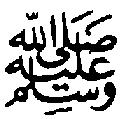 1 ـ أمَّةُ نبيِّنا محمد  أمَّتان: أمَّة دعوة وأمَّة إجابة، فأمَّة الدعوة هم كلُّ إنسيٍّ وجنيٍّ من حين بعثته إلى قيام الساعة، وأمَّة الإجابة هم الذين وفَّقهم الله للدخول في دينه الحنيف وصاروا من المسلمين، والمراد من الأمَّة في هذا الحديث أمَّة الإجابة، ومن أمثلة أمَّة الدعوة قوله : 
(( والذي نفس محمد بيده! لا يسمع بي أحدٌ من هذه الأمة يهودي ولا نصراني، ثم يَموت ولم يؤمن بالذي أُرسلتُ به إلاَّ كان من أصحاب النار )) رواه مسلم (153).والخطأ: فعل الشيء من غير قصد، والنسيان: أن يكون ذاكراً لشيء فينساه عند الفعل، والإكراه: الإلجاء على قول أو فعل، والإثم مرفوع في هذه الثلاثة؛ وقد جاءت الأدلة من كتاب الله عزَّ وجلَّ على رفع ذلك، قال الله عزَّ وجلَّ: {رَبَّنَا لا تُؤَاخِذْنَا إِنْ نَسِينَا أَوْ أَخْطَأْنَا} ، قال الله: "قد فعلت" أخرجه مسلم (126) ، وقال: {وَلَيْسَ عَلَيْكُمْ جُنَاحٌ فِيمَا أَخْطَأْتُمْ بِهِ وَلَكِنْ مَا تَعَمَّدَتْ قُلُوبُكُمْ} ، وقال: {ِإلاَّ مَنْ أُكْرِهَ وَقَلْبُهُ مُطْمَئِنٌّ بِالْأِيمَانِ وَلَكِنْ مَنْ شَرَحَ بِالْكُفْرِ صَدْراً} وأمَّا ما أتلفه لغيره فهو مضمون، كالقتل خطأ تجب فيه الدية مع الكفارة، وإذا أُكره على الزنا أو قَتْل معصوم فلا يجوز له ذلك؛ فلا يستبقي حياته بقتل غيره.2 ـ مِمَّا يُستفاد من الحديث:1 ـ بيان سعة رحمة الله وفضله وإحسانه إلى عباده؛ حيث رفع عنهم الإثم في هذه الثلاثة.2 ـ رفع المؤاخذة على الخطأ، فإن كان الخطأ في ترك واجب فَعَلَه، وإن كان في إتلاف حقٍّ لغيره ضمنهحديث 20- عن أبي العباس سَهل بن سَعْد الساعدي  قال: (( جاء رجلٌ إلى النَّبيِّ ، فقال: يا رسول الله! دُلَّني على عمل إذا عملته أحبَّني الله وأحبَّني الناسُ، فقال: (( ازهد في الدنيا يُحبّك الله، وازهد فيما عند الناس يُحبّك الناس )) حديث حسن، رواه ابن ماجه وغيره بأسانيد حسنة. وضعفه ابن حجر وغيره لكن يشهد لمعناه احاديث أخرى كثيرة في فضل الزهد 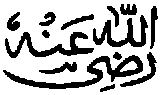 سَهل بْن سَعد، السّاعِديّ، أَبو العَبّاس، الأَنصاريّ، المَدَنِيّ رَأَى النَّبيَّ صَلى اللَّهُ عَلَيه وسَلم، وهُوَ ابنُ خَمسَ عَشرَةَ.وَمَاتَ سَنَةَ ثَمَانٍ وَثَمَانِينَ.1 ـ أصحابُ رسول الله  أحرصُ الناس على كلِّ خير، وأسبقُ الناس إلى كلِّ خير، وقد حرص هذا الصحابيُّ على معرفة ما يجلبُ له محبَّةَ الله ومحبَّة الناس، فسأل النَّبيَّ  هذا السؤال.2 ـ قوله: (( ازهد في الدنيا يُحبّك الله ))، بيَّن  أنَّ محبَّة الله عزَّ وجلَّ تُحصَّلُ بالزهد في الدنيا، وأحسن ما قيل في بيان المراد بالزهد في الدنيا ترك الإنسان كلَّ ما يشغله عن الله، كما نقله الحافظ ابن رجب في شرحه جامع العلوم الحكم (2/186) عن أبي سليمان الداراني، فقال: (( وقال أبو سليمان الداراني: اختلفوا علينا في الزهد بالعراق، فمنهم مَن قال: الزهد في ترك لقاء الناس، ومنهم مَن قال: في ترك الشهوات، ومنهم مَن قال: في ترك الشِّبع، وكلامهم قريب بعضُه من بعض، قال: وأنا أذهب إلى أنَّ الزهدَ في ترك ما يشغلك عن الله عزَّ وجلَّ. وهذا الذي قاله أبو سليمان حسن؛ وهو يجمع جميع معاني الزهد وأقسامه وأنواعه )).3 ـ قوله: (( وازهد فيما عند الناس يُحبّك الناس ))، الناسُ حريصون على المال والمتاع في الحياة الدنيا، والغالب عليهم إمساكُ ما في أيديهم وعدم الجود به، قال الله تعالى {فَاتَّقُوا اللَّهَ مَا اسْتَطَعْتُمْ وَاسْمَعُوا وَأَطِيعُوا وَأَنْفِقُوا خَيْراً لأَنْفُسِكُمْ وَمَنْ يُوقَ شُحَّ نَفْسِهِ فَأُولَئِكَ هُمُ الْمُفْلِحُونَ} ولا يُعجبهم مَن يطمع فيما عندهم أو يتطلَّع إليه، فإذا استغنى الإنسانُ عنهم نال إعجابهم وظفر بمحبَّتهم، وإذا ظفر بمحبَّتهم سلم من شرِّهم.4 ـ مِمَّا يُستفاد من الحديث:1 ـ حرص الصحابة على ما يجلب لهم محبَّة الله ومحبَّة الناس.2 ـ إثبات صفة المحبَّة لله عزَّ وجلَّ.3 ـ أنَّ الخيرَ للعبد في محبَّة الله إيَّاه.4 ـ أنَّ مِمَّا يجلب محبَّة الله الزهدَ في الدنيا.5 ـ أنَّ زهدَ المرء فيما في أيدي الناس سببٌ في محبَّتهم إيَّاه، فيحصِّل خيرَهم ويسلم من شرِّهم.